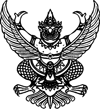 ประกาศโรงพยาบาลสมเด็จพระปิ่นเกล้าเรื่อง ประกวดราคาซื้อน้ำยาตรวจวิเคราะห์ทางชีววิทยาโมเลกุล จำนวน ๖ รายการ ด้วยวิธีประกวดราคาอิเล็กทรอนิกส์ (e-bidding)
                 โรงพยาบาลสมเด็จพระปิ่นเกล้า มีความประสงค์จะประกวดราคาซื้อน้ำยาตรวจวิเคราะห์ทางชีววิทยาโมเลกุล จำนวน ๖ รายการ ด้วยวิธีประกวดราคาอิเล็กทรอนิกส์ (e-bidding) ราคากลางของงานซื้อในการประกวดราคาครั้งนี้ เป็นเงินทั้งสิ้น ๔,๐๙๖,๒๕๑.๐๔ บาท (สี่ล้านเก้าหมื่นหกพันสองร้อยห้าสิบเอ็ดบาทสี่สตางค์) ตามรายการ ดังนี้
                 ผู้ยื่นข้อเสนอจะต้องมีคุณสมบัติ ดังต่อไปนี้
                 ผู้ยื่นข้อเสนอจะต้องมีคุณสมบัติ ดังต่อไปนี้                 ๑. มีความสามารถตามกฎหมาย                 ๑. มีความสามารถตามกฎหมาย                 ๒. ไม่เป็นบุคคลล้มละลาย                 ๒. ไม่เป็นบุคคลล้มละลาย                 ๓. ไม่อยู่ระหว่างเลิกกิจการ                 ๓. ไม่อยู่ระหว่างเลิกกิจการ                 ๔. ไม่เป็นบุคคลซึ่งอยู่ระหว่างถูกระงับการยื่นข้อเสนอหรือทำสัญญากับหน่วยงานของรัฐไว้ชั่วคราว เนื่องจากเป็นผู้ที่ไม่ผ่านเกณฑ์การประเมินผลการปฏิบัติงานของผู้ประกอบการตามระเบียบที่รัฐมนตรีว่าการกระทรวงการคลังกำหนดตามที่ประกาศเผยแพร่ในระบบเครือข่ายสารสนเทศของกรมบัญชีกลาง                 ๔. ไม่เป็นบุคคลซึ่งอยู่ระหว่างถูกระงับการยื่นข้อเสนอหรือทำสัญญากับหน่วยงานของรัฐไว้ชั่วคราว เนื่องจากเป็นผู้ที่ไม่ผ่านเกณฑ์การประเมินผลการปฏิบัติงานของผู้ประกอบการตามระเบียบที่รัฐมนตรีว่าการกระทรวงการคลังกำหนดตามที่ประกาศเผยแพร่ในระบบเครือข่ายสารสนเทศของกรมบัญชีกลาง                 ๕. ไม่เป็นบุคคลซึ่งถูกระบุชื่อไว้ในบัญชีรายชื่อผู้ทิ้งงานและได้แจ้งเวียนชื่อให้เป็นผู้ทิ้งงานของหน่วยงานของรัฐในระบบเครือข่ายสารสนเทศของกรมบัญชีกลาง ซึ่งรวมถึงนิติบุคคลที่ผู้ทิ้งงานเป็นหุ้นส่วนผู้จัดการ กรรมการผู้จัดการ ผู้บริหาร ผู้มีอำนาจในการดำเนินงานในกิจการของนิติบุคคลนั้นด้วย                 ๕. ไม่เป็นบุคคลซึ่งถูกระบุชื่อไว้ในบัญชีรายชื่อผู้ทิ้งงานและได้แจ้งเวียนชื่อให้เป็นผู้ทิ้งงานของหน่วยงานของรัฐในระบบเครือข่ายสารสนเทศของกรมบัญชีกลาง ซึ่งรวมถึงนิติบุคคลที่ผู้ทิ้งงานเป็นหุ้นส่วนผู้จัดการ กรรมการผู้จัดการ ผู้บริหาร ผู้มีอำนาจในการดำเนินงานในกิจการของนิติบุคคลนั้นด้วย                 ๖. มีคุณสมบัติและไม่มีลักษณะต้องห้ามตามที่คณะกรรมการนโยบายการจัดซื้อจัดจ้างและการบริหารพัสดุภาครัฐกำหนดในราชกิจจานุเบกษา                 ๖. มีคุณสมบัติและไม่มีลักษณะต้องห้ามตามที่คณะกรรมการนโยบายการจัดซื้อจัดจ้างและการบริหารพัสดุภาครัฐกำหนดในราชกิจจานุเบกษา                 ๗. เป็นบุคคลธรรมดาหรือนิติบุคคล ผู้มีอาชีพให้ขายพัสดุที่ประกวดราคาซื้อด้วยวิธีประกวดราคาอิเล็กทรอนิกส์ดังกล่าว                 ๗. เป็นบุคคลธรรมดาหรือนิติบุคคล ผู้มีอาชีพให้ขายพัสดุที่ประกวดราคาซื้อด้วยวิธีประกวดราคาอิเล็กทรอนิกส์ดังกล่าว                 ๘. ไม่เป็นผู้มีผลประโยชน์ร่วมกันกับผู้ยื่นข้อเสนอรายอื่นที่เข้ายื่นข้อเสนอให้แก่โรงพยาบาลสมเด็จพระปิ่นเกล้า ณ วันประกาศประกวดราคาอิเล็กทรอนิกส์ หรือไม่เป็นผู้กระทำการอันเป็นการขัดขวางการแข่งขันอย่างเป็นธรรมในการประกวดราคาอิเล็กทรอนิกส์ครั้งนี้                 ๘. ไม่เป็นผู้มีผลประโยชน์ร่วมกันกับผู้ยื่นข้อเสนอรายอื่นที่เข้ายื่นข้อเสนอให้แก่โรงพยาบาลสมเด็จพระปิ่นเกล้า ณ วันประกาศประกวดราคาอิเล็กทรอนิกส์ หรือไม่เป็นผู้กระทำการอันเป็นการขัดขวางการแข่งขันอย่างเป็นธรรมในการประกวดราคาอิเล็กทรอนิกส์ครั้งนี้                 ๙. ไม่เป็นผู้ได้รับเอกสิทธิ์หรือความคุ้มกัน ซึ่งอาจปฏิเสธไม่ยอมขึ้นศาลไทย เว้นแต่รัฐบาลของผู้ยื่นข้อเสนอได้มีคำสั่งให้สละเอกสิทธิ์ความคุ้มกันเช่นว่านั้น                 ๙. ไม่เป็นผู้ได้รับเอกสิทธิ์หรือความคุ้มกัน ซึ่งอาจปฏิเสธไม่ยอมขึ้นศาลไทย เว้นแต่รัฐบาลของผู้ยื่นข้อเสนอได้มีคำสั่งให้สละเอกสิทธิ์ความคุ้มกันเช่นว่านั้น                 ๑๐. ผู้ยื่นข้อเสนอต้องลงทะเบียนในระบบจัดซื้อจัดจ้างภาครัฐด้วยอิเล็กทรอนิกส์ (Electronic Government Procurement : e - GP) ของกรมบัญชีกลาง                 ๑๐. ผู้ยื่นข้อเสนอต้องลงทะเบียนในระบบจัดซื้อจัดจ้างภาครัฐด้วยอิเล็กทรอนิกส์ (Electronic Government Procurement : e - GP) ของกรมบัญชีกลาง
                ผู้ยื่นข้อเสนอต้องยื่นข้อเสนอและเสนอราคาทางระบบจัดซื้อจัดจ้างภาครัฐด้วยอิเล็กทรอนิกส์ ในวันที่ ๒๙ กันยายน ๒๕๖๔ ระหว่างเวลา ๐๘.๓๐ น. ถึง ๑๖.๓๐ น.
                ผู้สนใจสามารถขอรับเอกสารประกวดราคาอิเล็กทรอนิกส์ โดยดาวน์โหลดเอกสารผ่านทางระบบจัดซื้อจัดจ้างภาครัฐด้วยอิเล็กทรอนิกส์ตั้งแต่วันที่ประกาศจนถึงก่อนวันเสนอราคา
                ผู้สนใจสามารถดูรายละเอียดได้ที่เว็บไซต์ www.spph.go.th หรือ www.gprocurement.go.th หรือสอบถามทางโทรศัพท์หมายเลข ๐๒-๔๗๕๒๘๕๔ ในวันและเวลาราชการ
 
 
                ผู้ยื่นข้อเสนอต้องยื่นข้อเสนอและเสนอราคาทางระบบจัดซื้อจัดจ้างภาครัฐด้วยอิเล็กทรอนิกส์ ในวันที่ ๒๙ กันยายน ๒๕๖๔ ระหว่างเวลา ๐๘.๓๐ น. ถึง ๑๖.๓๐ น.
                ผู้สนใจสามารถขอรับเอกสารประกวดราคาอิเล็กทรอนิกส์ โดยดาวน์โหลดเอกสารผ่านทางระบบจัดซื้อจัดจ้างภาครัฐด้วยอิเล็กทรอนิกส์ตั้งแต่วันที่ประกาศจนถึงก่อนวันเสนอราคา
                ผู้สนใจสามารถดูรายละเอียดได้ที่เว็บไซต์ www.spph.go.th หรือ www.gprocurement.go.th หรือสอบถามทางโทรศัพท์หมายเลข ๐๒-๔๗๕๒๘๕๔ ในวันและเวลาราชการ
 
                                                                                           พลเรือตรี นิธิ  พงศ์อนันต์
                                                                                                   
                                                                                      ผู้อำนวยการโรงพยาบาลสมเด็จพระปิ่นเกล้า
                                                                                                     กรมแพทย์ทหารเรือ                                                                                          พลเรือตรี นิธิ  พงศ์อนันต์
                                                                                                   
                                                                                      ผู้อำนวยการโรงพยาบาลสมเด็จพระปิ่นเกล้า
                                                                                                     กรมแพทย์ทหารเรือหมายเหตุ  ผู้ประกอบการสามารถจัดเตรียมเอกสารประกอบการเสนอราคา (เอกสารส่วนที่ ๑ และเอกสารส่วนที่ ๒) ในระบบ e-GP ได้ตั้งแต่วันที่ ขอรับเอกสารจนถึงวันเสนอราคาเอกสารประกวดราคาซื้อด้วยวิธีประกวดราคาอิเล็กทรอนิกส์ (e-bidding)เลขที่  ๒๖๑๘๔/๖๔การซื้อน้ำยาตรวจวิเคราะห์ทางชีววิทยาโมเลกุล จำนวน ๖ รายการตามประกาศ โรงพยาบาลสมเด็จพระปิ่นเกล้าลงวันที่ ๒๒ กันยายน ๒๕๖๔
                  โรงพยาบาลสมเด็จพระปิ่นเกล้า ซึ่งต่อไปนี้เรียกว่า "รพ.ฯ" มีความประสงค์จะประกวดราคาซื้อด้วยวิธีประกวดราคาอิเล็กทรอนิกส์ ตามรายการ ดังนี้
พัสดุที่จะซื้อนี้ต้องเป็นของแท้ ของใหม่ ไม่เคยใช้งานมาก่อน ไม่เป็นของเก่าเก็บ อยู่ในสภาพที่จะใช้งานได้ทันทีและมีคุณลักษณะเฉพาะตรงตามที่กำหนดไว้ในเอกสารประกวดราคาซื้อด้วยวิธีประกวดราคาอิเล็กทรอนิกส์ฉบับนี้ โดยมีข้อแนะนำและข้อกำหนด ดังต่อไปนี้                 ๑.     เอกสารแนบท้ายเอกสารประกวดราคาอิเล็กทรอนิกส์                 ๑.     เอกสารแนบท้ายเอกสารประกวดราคาอิเล็กทรอนิกส์                 ๑.     เอกสารแนบท้ายเอกสารประกวดราคาอิเล็กทรอนิกส์                          ๑.๑     รายละเอียดคุณลักษณะเฉพาะ                          ๑.๑     รายละเอียดคุณลักษณะเฉพาะ                          ๑.๑     รายละเอียดคุณลักษณะเฉพาะ                          ๑.๒     แบบใบเสนอราคาที่กำหนดไว้ในระบบการจัดซื้อจัดจ้างภาครัฐด้วยอิเล็กทรอนิกส์                          ๑.๒     แบบใบเสนอราคาที่กำหนดไว้ในระบบการจัดซื้อจัดจ้างภาครัฐด้วยอิเล็กทรอนิกส์                          ๑.๒     แบบใบเสนอราคาที่กำหนดไว้ในระบบการจัดซื้อจัดจ้างภาครัฐด้วยอิเล็กทรอนิกส์                          ๑.๓     สัญญาจะซื้อจะขายแบบราคาคงที่ไม่จำกัดปริมาณ                          ๑.๓     สัญญาจะซื้อจะขายแบบราคาคงที่ไม่จำกัดปริมาณ                          ๑.๓     สัญญาจะซื้อจะขายแบบราคาคงที่ไม่จำกัดปริมาณ                          ๑.๔     แบบหนังสือค้ำประกัน                          ๑.๔     แบบหนังสือค้ำประกัน                          ๑.๔     แบบหนังสือค้ำประกัน                                    (๑)   หลักประกันสัญญา                                    (๑)   หลักประกันสัญญา                                    (๑)   หลักประกันสัญญา                          ๑.๕     บทนิยาม                          ๑.๕     บทนิยาม                          ๑.๕     บทนิยาม                                    (๑)   ผู้มีผลประโยชน์ร่วมกัน                                    (๑)   ผู้มีผลประโยชน์ร่วมกัน                                    (๑)   ผู้มีผลประโยชน์ร่วมกัน                                    (๒)   การขัดขวางการแข่งขันอย่างเป็นธรรม                                    (๒)   การขัดขวางการแข่งขันอย่างเป็นธรรม                                    (๒)   การขัดขวางการแข่งขันอย่างเป็นธรรม                          ๑.๖     แบบบัญชีเอกสารที่กำหนดไว้ในระบบจัดซื้อจัดจ้างภาครัฐด้วยอิเล็กทรอนิกส์                          ๑.๖     แบบบัญชีเอกสารที่กำหนดไว้ในระบบจัดซื้อจัดจ้างภาครัฐด้วยอิเล็กทรอนิกส์                          ๑.๖     แบบบัญชีเอกสารที่กำหนดไว้ในระบบจัดซื้อจัดจ้างภาครัฐด้วยอิเล็กทรอนิกส์                                    (๑)   บัญชีเอกสารส่วนที่ ๑                                    (๑)   บัญชีเอกสารส่วนที่ ๑                                    (๑)   บัญชีเอกสารส่วนที่ ๑                                    (๒)   บัญชีเอกสารส่วนที่ ๒                                    (๒)   บัญชีเอกสารส่วนที่ ๒                                    (๒)   บัญชีเอกสารส่วนที่ ๒                 ๒.    คุณสมบัติของผู้ยื่นข้อเสนอ                 ๒.    คุณสมบัติของผู้ยื่นข้อเสนอ                 ๒.    คุณสมบัติของผู้ยื่นข้อเสนอ                          ๒.๑    มีความสามารถตามกฎหมาย                          ๒.๑    มีความสามารถตามกฎหมาย                          ๒.๑    มีความสามารถตามกฎหมาย                          ๒.๒    ไม่เป็นบุคคลล้มละลาย                          ๒.๒    ไม่เป็นบุคคลล้มละลาย                          ๒.๒    ไม่เป็นบุคคลล้มละลาย                          ๒.๓    ไม่อยู่ระหว่างเลิกกิจการ                          ๒.๓    ไม่อยู่ระหว่างเลิกกิจการ                          ๒.๓    ไม่อยู่ระหว่างเลิกกิจการ                          ๒.๔    ไม่เป็นบุคคลซึ่งอยู่ระหว่างถูกระงับการยื่นข้อเสนอหรือทำสัญญากับหน่วยงานของรัฐไว้ชั่วคราว เนื่องจากเป็นผู้ที่ไม่ผ่านเกณฑ์การประเมินผลการปฏิบัติงานของผู้ประกอบการตามระเบียบที่รัฐมนตรีว่าการกระทรวงการคลังกำหนดตามที่ประกาศเผยแพร่ในระบบเครือข่ายสารสนเทศของกรมบัญชีกลาง                          ๒.๔    ไม่เป็นบุคคลซึ่งอยู่ระหว่างถูกระงับการยื่นข้อเสนอหรือทำสัญญากับหน่วยงานของรัฐไว้ชั่วคราว เนื่องจากเป็นผู้ที่ไม่ผ่านเกณฑ์การประเมินผลการปฏิบัติงานของผู้ประกอบการตามระเบียบที่รัฐมนตรีว่าการกระทรวงการคลังกำหนดตามที่ประกาศเผยแพร่ในระบบเครือข่ายสารสนเทศของกรมบัญชีกลาง                          ๒.๔    ไม่เป็นบุคคลซึ่งอยู่ระหว่างถูกระงับการยื่นข้อเสนอหรือทำสัญญากับหน่วยงานของรัฐไว้ชั่วคราว เนื่องจากเป็นผู้ที่ไม่ผ่านเกณฑ์การประเมินผลการปฏิบัติงานของผู้ประกอบการตามระเบียบที่รัฐมนตรีว่าการกระทรวงการคลังกำหนดตามที่ประกาศเผยแพร่ในระบบเครือข่ายสารสนเทศของกรมบัญชีกลาง                          ๒.๕    ไม่เป็นบุคคลซึ่งถูกระบุชื่อไว้ในบัญชีรายชื่อผู้ทิ้งงานและได้แจ้งเวียนชื่อให้เป็นผู้ทิ้งงานของหน่วยงานของรัฐในระบบเครือข่ายสารสนเทศของกรมบัญชีกลาง ซึ่งรวมถึงนิติบุคคลที่ผู้ทิ้งงานเป็นหุ้นส่วนผู้จัดการ กรรมการผู้จัดการ ผู้บริหาร ผู้มีอำนาจในการดำเนินงานในกิจการของนิติบุคคลนั้นด้วย                          ๒.๕    ไม่เป็นบุคคลซึ่งถูกระบุชื่อไว้ในบัญชีรายชื่อผู้ทิ้งงานและได้แจ้งเวียนชื่อให้เป็นผู้ทิ้งงานของหน่วยงานของรัฐในระบบเครือข่ายสารสนเทศของกรมบัญชีกลาง ซึ่งรวมถึงนิติบุคคลที่ผู้ทิ้งงานเป็นหุ้นส่วนผู้จัดการ กรรมการผู้จัดการ ผู้บริหาร ผู้มีอำนาจในการดำเนินงานในกิจการของนิติบุคคลนั้นด้วย                          ๒.๕    ไม่เป็นบุคคลซึ่งถูกระบุชื่อไว้ในบัญชีรายชื่อผู้ทิ้งงานและได้แจ้งเวียนชื่อให้เป็นผู้ทิ้งงานของหน่วยงานของรัฐในระบบเครือข่ายสารสนเทศของกรมบัญชีกลาง ซึ่งรวมถึงนิติบุคคลที่ผู้ทิ้งงานเป็นหุ้นส่วนผู้จัดการ กรรมการผู้จัดการ ผู้บริหาร ผู้มีอำนาจในการดำเนินงานในกิจการของนิติบุคคลนั้นด้วย                          ๒.๖    มีคุณสมบัติและไม่มีลักษณะต้องห้ามตามที่คณะกรรมการนโยบายการจัดซื้อจัดจ้างและการบริหารพัสดุภาครัฐกำหนดในราชกิจจานุเบกษา                          ๒.๖    มีคุณสมบัติและไม่มีลักษณะต้องห้ามตามที่คณะกรรมการนโยบายการจัดซื้อจัดจ้างและการบริหารพัสดุภาครัฐกำหนดในราชกิจจานุเบกษา                          ๒.๖    มีคุณสมบัติและไม่มีลักษณะต้องห้ามตามที่คณะกรรมการนโยบายการจัดซื้อจัดจ้างและการบริหารพัสดุภาครัฐกำหนดในราชกิจจานุเบกษา                          ๒.๗    เป็นนิติบุคคลผู้มีอาชีพขายพัสดุที่ประกวดราคาอิเล็กทรอนิกส์ดังกล่าว                          ๒.๗    เป็นนิติบุคคลผู้มีอาชีพขายพัสดุที่ประกวดราคาอิเล็กทรอนิกส์ดังกล่าว                          ๒.๗    เป็นนิติบุคคลผู้มีอาชีพขายพัสดุที่ประกวดราคาอิเล็กทรอนิกส์ดังกล่าว                          ๒.๘    ไม่เป็นผู้มีผลประโยชน์ร่วมกันกับผู้ยื่นข้อเสนอรายอื่นที่เข้ายื่นข้อเสนอให้แก่ รพ.ฯ ณ วันประกาศประกวดราคาอิเล็กทรอนิกส์ หรือไม่เป็นผู้กระทำการอันเป็นการขัดขวางการแข่งขันอย่างเป็นธรรมในการประกวดราคาอิเล็กทรอนิกส์ครั้งนี้                          ๒.๘    ไม่เป็นผู้มีผลประโยชน์ร่วมกันกับผู้ยื่นข้อเสนอรายอื่นที่เข้ายื่นข้อเสนอให้แก่ รพ.ฯ ณ วันประกาศประกวดราคาอิเล็กทรอนิกส์ หรือไม่เป็นผู้กระทำการอันเป็นการขัดขวางการแข่งขันอย่างเป็นธรรมในการประกวดราคาอิเล็กทรอนิกส์ครั้งนี้                          ๒.๘    ไม่เป็นผู้มีผลประโยชน์ร่วมกันกับผู้ยื่นข้อเสนอรายอื่นที่เข้ายื่นข้อเสนอให้แก่ รพ.ฯ ณ วันประกาศประกวดราคาอิเล็กทรอนิกส์ หรือไม่เป็นผู้กระทำการอันเป็นการขัดขวางการแข่งขันอย่างเป็นธรรมในการประกวดราคาอิเล็กทรอนิกส์ครั้งนี้                          ๒.๙    ไม่เป็นผู้ได้รับเอกสิทธิ์หรือความคุ้มกัน ซึ่งอาจปฏิเสธไม่ยอมขึ้นศาลไทย เว้นแต่รัฐบาลของผู้ยื่นข้อเสนอได้มีคำสั่งให้สละเอกสิทธิ์และความคุ้มกันเช่นว่านั้น                          ๒.๙    ไม่เป็นผู้ได้รับเอกสิทธิ์หรือความคุ้มกัน ซึ่งอาจปฏิเสธไม่ยอมขึ้นศาลไทย เว้นแต่รัฐบาลของผู้ยื่นข้อเสนอได้มีคำสั่งให้สละเอกสิทธิ์และความคุ้มกันเช่นว่านั้น                          ๒.๙    ไม่เป็นผู้ได้รับเอกสิทธิ์หรือความคุ้มกัน ซึ่งอาจปฏิเสธไม่ยอมขึ้นศาลไทย เว้นแต่รัฐบาลของผู้ยื่นข้อเสนอได้มีคำสั่งให้สละเอกสิทธิ์และความคุ้มกันเช่นว่านั้น                          ๒.๑๐  ผู้ยื่นข้อเสนอที่ยื่นข้อเสนอในรูปแบบของ "กิจการร่วมค้า" ต้องมีคุณสมบัติดังนี้                          ๒.๑๐  ผู้ยื่นข้อเสนอที่ยื่นข้อเสนอในรูปแบบของ "กิจการร่วมค้า" ต้องมีคุณสมบัติดังนี้                          ๒.๑๐  ผู้ยื่นข้อเสนอที่ยื่นข้อเสนอในรูปแบบของ "กิจการร่วมค้า" ต้องมีคุณสมบัติดังนี้                                  กรณีที่ข้อตกลงฯ กำหนดให้ผู้เข้าร่วมค้ารายใดรายหนึ่งเป็นผู้เข้าร่วมค้าหลัก ข้อตกลงฯจะต้องมีการกำหนดสัดส่วนหน้าที่ และความรับผิดชอบในปริมาณงาน สิ่งของ หรือมูลค่าตามสัญญาของผู้เข้าร่วมค้าหลักมากกว่าผู้เข้าร่วมค้ารายอื่นทุกราย                                  กรณีที่ข้อตกลงฯ กำหนดให้ผู้เข้าร่วมค้ารายใดรายหนึ่งเป็นผู้เข้าร่วมค้าหลัก ข้อตกลงฯจะต้องมีการกำหนดสัดส่วนหน้าที่ และความรับผิดชอบในปริมาณงาน สิ่งของ หรือมูลค่าตามสัญญาของผู้เข้าร่วมค้าหลักมากกว่าผู้เข้าร่วมค้ารายอื่นทุกราย                                  กรณีที่ข้อตกลงฯ กำหนดให้ผู้เข้าร่วมค้ารายใดรายหนึ่งเป็นผู้เข้าร่วมค้าหลัก ข้อตกลงฯจะต้องมีการกำหนดสัดส่วนหน้าที่ และความรับผิดชอบในปริมาณงาน สิ่งของ หรือมูลค่าตามสัญญาของผู้เข้าร่วมค้าหลักมากกว่าผู้เข้าร่วมค้ารายอื่นทุกราย                                  กรณีที่ข้อตกลงฯ กำหนดให้ผู้เข้าร่วมค้ารายใดรายหนึ่งเป็นผู้เข้าร่วมค้าหลักกิจการร่วมค้านั้นต้องใช้ผลงานของผู้เข้าร่วมค้าหลักรายเดียวเป็นผลงานของกิจการร่วมค้าที่ยื่นข้อเสนอ                                  กรณีที่ข้อตกลงฯ กำหนดให้ผู้เข้าร่วมค้ารายใดรายหนึ่งเป็นผู้เข้าร่วมค้าหลักกิจการร่วมค้านั้นต้องใช้ผลงานของผู้เข้าร่วมค้าหลักรายเดียวเป็นผลงานของกิจการร่วมค้าที่ยื่นข้อเสนอ                                  กรณีที่ข้อตกลงฯ กำหนดให้ผู้เข้าร่วมค้ารายใดรายหนึ่งเป็นผู้เข้าร่วมค้าหลักกิจการร่วมค้านั้นต้องใช้ผลงานของผู้เข้าร่วมค้าหลักรายเดียวเป็นผลงานของกิจการร่วมค้าที่ยื่นข้อเสนอ                                  สำหรับข้อตกลงฯ ที่ไม่ได้กำหนดให้ผู้เข้าร่วมค้ารายใดเป็นผู้เข้าร่วมค้าหลัก ผู้เข้าร่วมค้าทุกรายจะต้องมีคุณสมบัติครบถ้วนตามเงื่อนไขที่กำหนดไว้ในเอกสารเชิญชวน                                  สำหรับข้อตกลงฯ ที่ไม่ได้กำหนดให้ผู้เข้าร่วมค้ารายใดเป็นผู้เข้าร่วมค้าหลัก ผู้เข้าร่วมค้าทุกรายจะต้องมีคุณสมบัติครบถ้วนตามเงื่อนไขที่กำหนดไว้ในเอกสารเชิญชวน                                  สำหรับข้อตกลงฯ ที่ไม่ได้กำหนดให้ผู้เข้าร่วมค้ารายใดเป็นผู้เข้าร่วมค้าหลัก ผู้เข้าร่วมค้าทุกรายจะต้องมีคุณสมบัติครบถ้วนตามเงื่อนไขที่กำหนดไว้ในเอกสารเชิญชวน                          ๒.๑๑  ผู้ยื่นข้อเสนอต้องลงทะเบียนในระบบจัดซื้อจัดจ้างภาครัฐด้วยอิเล็กทรอนิกส์ (Electronic Government Procurement: e - GP) ของกรมบัญชีกลาง                          ๒.๑๑  ผู้ยื่นข้อเสนอต้องลงทะเบียนในระบบจัดซื้อจัดจ้างภาครัฐด้วยอิเล็กทรอนิกส์ (Electronic Government Procurement: e - GP) ของกรมบัญชีกลาง                          ๒.๑๑  ผู้ยื่นข้อเสนอต้องลงทะเบียนในระบบจัดซื้อจัดจ้างภาครัฐด้วยอิเล็กทรอนิกส์ (Electronic Government Procurement: e - GP) ของกรมบัญชีกลาง                 ๓.    หลักฐานการยื่นข้อเสนอ                 ๓.    หลักฐานการยื่นข้อเสนอ                 ๓.    หลักฐานการยื่นข้อเสนอ                         ผู้ยื่นข้อเสนอจะต้องเสนอเอกสารหลักฐานยื่นมาพร้อมกับการเสนอราคาทางระบบจัดซื้อจัดจ้างภาครัฐด้วยอิเล็กทรอนิกส์ โดยแยกเป็น ๒ ส่วน คือ                         ผู้ยื่นข้อเสนอจะต้องเสนอเอกสารหลักฐานยื่นมาพร้อมกับการเสนอราคาทางระบบจัดซื้อจัดจ้างภาครัฐด้วยอิเล็กทรอนิกส์ โดยแยกเป็น ๒ ส่วน คือ                         ผู้ยื่นข้อเสนอจะต้องเสนอเอกสารหลักฐานยื่นมาพร้อมกับการเสนอราคาทางระบบจัดซื้อจัดจ้างภาครัฐด้วยอิเล็กทรอนิกส์ โดยแยกเป็น ๒ ส่วน คือ                          ๓.๑    ส่วนที่ ๑ อย่างน้อยต้องมีเอกสารดังต่อไปนี้                          ๓.๑    ส่วนที่ ๑ อย่างน้อยต้องมีเอกสารดังต่อไปนี้                          ๓.๑    ส่วนที่ ๑ อย่างน้อยต้องมีเอกสารดังต่อไปนี้                                   (๑)    ในกรณีผู้ยื่นข้อเสนอเป็นนิติบุคคล                                   (๑)    ในกรณีผู้ยื่นข้อเสนอเป็นนิติบุคคล                                   (๑)    ในกรณีผู้ยื่นข้อเสนอเป็นนิติบุคคล                                           (ก)   ห้างหุ้นส่วนสามัญหรือห้างหุ้นส่วนจำกัด ให้ยื่นสำเนาหนังสือรับรองการจดทะเบียนนิติบุคคล บัญชีรายชื่อหุ้นส่วนผู้จัดการ ผู้มีอำนาจควบคุม (ถ้ามี) พร้อมทั้งรับรองสำเนาถูกต้อง                                           (ก)   ห้างหุ้นส่วนสามัญหรือห้างหุ้นส่วนจำกัด ให้ยื่นสำเนาหนังสือรับรองการจดทะเบียนนิติบุคคล บัญชีรายชื่อหุ้นส่วนผู้จัดการ ผู้มีอำนาจควบคุม (ถ้ามี) พร้อมทั้งรับรองสำเนาถูกต้อง                                           (ก)   ห้างหุ้นส่วนสามัญหรือห้างหุ้นส่วนจำกัด ให้ยื่นสำเนาหนังสือรับรองการจดทะเบียนนิติบุคคล บัญชีรายชื่อหุ้นส่วนผู้จัดการ ผู้มีอำนาจควบคุม (ถ้ามี) พร้อมทั้งรับรองสำเนาถูกต้อง                                           (ข)   บริษัทจำกัดหรือบริษัทมหาชนจำกัด ให้ยื่นสำเนาหนังสือรับรองการจดทะเบียนนิติบุคคล หนังสือบริคณห์สนธิ บัญชีรายชื่อกรรมการผู้จัดการ ผู้มีอำนาจควบคุม (ถ้ามี) และบัญชีผู้ถือหุ้นรายใหญ่ (ถ้ามี) พร้อมทั้งรับรองสำเนาถูกต้อง                                           (ข)   บริษัทจำกัดหรือบริษัทมหาชนจำกัด ให้ยื่นสำเนาหนังสือรับรองการจดทะเบียนนิติบุคคล หนังสือบริคณห์สนธิ บัญชีรายชื่อกรรมการผู้จัดการ ผู้มีอำนาจควบคุม (ถ้ามี) และบัญชีผู้ถือหุ้นรายใหญ่ (ถ้ามี) พร้อมทั้งรับรองสำเนาถูกต้อง                                           (ข)   บริษัทจำกัดหรือบริษัทมหาชนจำกัด ให้ยื่นสำเนาหนังสือรับรองการจดทะเบียนนิติบุคคล หนังสือบริคณห์สนธิ บัญชีรายชื่อกรรมการผู้จัดการ ผู้มีอำนาจควบคุม (ถ้ามี) และบัญชีผู้ถือหุ้นรายใหญ่ (ถ้ามี) พร้อมทั้งรับรองสำเนาถูกต้อง                                   (๒)    ในกรณีผู้ยื่นข้อเสนอเป็นบุคคลธรรมดาหรือคณะบุคคลที่มิใช่นิติบุคคล ให้ยื่นสำเนาบัตรประจำตัวประชาชนของผู้นั้น สำเนาข้อตกลงที่แสดงถึงการเข้าเป็นหุ้นส่วน (ถ้ามี) สำเนาบัตรประจำตัวประชาชนของผู้เป็นหุ้นส่วน หรือสำเนาหนังสือเดินทางของผู้เป็นหุ้นส่วนที่มิได้ถือสัญชาติไทย พร้อมทั้งรับรองสำเนาถูกต้อง                                   (๒)    ในกรณีผู้ยื่นข้อเสนอเป็นบุคคลธรรมดาหรือคณะบุคคลที่มิใช่นิติบุคคล ให้ยื่นสำเนาบัตรประจำตัวประชาชนของผู้นั้น สำเนาข้อตกลงที่แสดงถึงการเข้าเป็นหุ้นส่วน (ถ้ามี) สำเนาบัตรประจำตัวประชาชนของผู้เป็นหุ้นส่วน หรือสำเนาหนังสือเดินทางของผู้เป็นหุ้นส่วนที่มิได้ถือสัญชาติไทย พร้อมทั้งรับรองสำเนาถูกต้อง                                   (๒)    ในกรณีผู้ยื่นข้อเสนอเป็นบุคคลธรรมดาหรือคณะบุคคลที่มิใช่นิติบุคคล ให้ยื่นสำเนาบัตรประจำตัวประชาชนของผู้นั้น สำเนาข้อตกลงที่แสดงถึงการเข้าเป็นหุ้นส่วน (ถ้ามี) สำเนาบัตรประจำตัวประชาชนของผู้เป็นหุ้นส่วน หรือสำเนาหนังสือเดินทางของผู้เป็นหุ้นส่วนที่มิได้ถือสัญชาติไทย พร้อมทั้งรับรองสำเนาถูกต้อง                                   (๓)    ในกรณีผู้ยื่นข้อเสนอเป็นผู้ยื่นข้อเสนอร่วมกันในฐานะเป็นผู้ร่วมค้า ให้ยื่นสำเนาสัญญาของการเข้าร่วมค้า และเอกสารตามที่ระบุไว้ใน (๑) หรือ (๒) ของผู้ร่วมค้า แล้วแต่กรณี                                   (๓)    ในกรณีผู้ยื่นข้อเสนอเป็นผู้ยื่นข้อเสนอร่วมกันในฐานะเป็นผู้ร่วมค้า ให้ยื่นสำเนาสัญญาของการเข้าร่วมค้า และเอกสารตามที่ระบุไว้ใน (๑) หรือ (๒) ของผู้ร่วมค้า แล้วแต่กรณี                                   (๓)    ในกรณีผู้ยื่นข้อเสนอเป็นผู้ยื่นข้อเสนอร่วมกันในฐานะเป็นผู้ร่วมค้า ให้ยื่นสำเนาสัญญาของการเข้าร่วมค้า และเอกสารตามที่ระบุไว้ใน (๑) หรือ (๒) ของผู้ร่วมค้า แล้วแต่กรณี                                   (๔)    เอกสารเพิ่มเติมอื่นๆ
                                           (๔.๑)   สำเนาใบทะเบียนพาณิชย์
                                           (๔.๒)   สำเนาใบทะเบียนภาษีมูลค่าเพิ่ม
                                   (๔)    เอกสารเพิ่มเติมอื่นๆ
                                           (๔.๑)   สำเนาใบทะเบียนพาณิชย์
                                           (๔.๒)   สำเนาใบทะเบียนภาษีมูลค่าเพิ่ม
                                   (๔)    เอกสารเพิ่มเติมอื่นๆ
                                           (๔.๑)   สำเนาใบทะเบียนพาณิชย์
                                           (๔.๒)   สำเนาใบทะเบียนภาษีมูลค่าเพิ่ม
                                   (๕)    บัญชีเอกสารส่วนที่ ๑ ทั้งหมดที่ได้ยื่นพร้อมกับการเสนอราคาทางระบบจัดซื้อจัดจ้างภาครัฐด้วยอิเล็กทรอนิกส์ ตามแบบในข้อ ๑.๖ (๑) โดยไม่ต้องแนบในรูปแบบ PDF File (Portable Document Format)                                   (๕)    บัญชีเอกสารส่วนที่ ๑ ทั้งหมดที่ได้ยื่นพร้อมกับการเสนอราคาทางระบบจัดซื้อจัดจ้างภาครัฐด้วยอิเล็กทรอนิกส์ ตามแบบในข้อ ๑.๖ (๑) โดยไม่ต้องแนบในรูปแบบ PDF File (Portable Document Format)                                   (๕)    บัญชีเอกสารส่วนที่ ๑ ทั้งหมดที่ได้ยื่นพร้อมกับการเสนอราคาทางระบบจัดซื้อจัดจ้างภาครัฐด้วยอิเล็กทรอนิกส์ ตามแบบในข้อ ๑.๖ (๑) โดยไม่ต้องแนบในรูปแบบ PDF File (Portable Document Format)                                           ทั้งนี้ เมื่อผู้ยื่นข้อเสนอดำเนินการแนบไฟล์เอกสารตามบัญชีเอกสารส่วนที่ ๑ ครบถ้วน ถูกต้องแล้ว ระบบจัดซื้อจัดจ้างภาครัฐด้วยอิเล็กทรอนิกส์จะสร้างบัญชีเอกสารส่วนที่ ๑ ตามแบบในข้อ ๑.๖ (๑) ให้โดยผู้ยื่นข้อเสนอไม่ต้องแนบบัญชีเอกสารส่วนที่ ๑ ดังกล่าวในรูปแบบ PDF File (Portable Document Format)                                           ทั้งนี้ เมื่อผู้ยื่นข้อเสนอดำเนินการแนบไฟล์เอกสารตามบัญชีเอกสารส่วนที่ ๑ ครบถ้วน ถูกต้องแล้ว ระบบจัดซื้อจัดจ้างภาครัฐด้วยอิเล็กทรอนิกส์จะสร้างบัญชีเอกสารส่วนที่ ๑ ตามแบบในข้อ ๑.๖ (๑) ให้โดยผู้ยื่นข้อเสนอไม่ต้องแนบบัญชีเอกสารส่วนที่ ๑ ดังกล่าวในรูปแบบ PDF File (Portable Document Format)                                           ทั้งนี้ เมื่อผู้ยื่นข้อเสนอดำเนินการแนบไฟล์เอกสารตามบัญชีเอกสารส่วนที่ ๑ ครบถ้วน ถูกต้องแล้ว ระบบจัดซื้อจัดจ้างภาครัฐด้วยอิเล็กทรอนิกส์จะสร้างบัญชีเอกสารส่วนที่ ๑ ตามแบบในข้อ ๑.๖ (๑) ให้โดยผู้ยื่นข้อเสนอไม่ต้องแนบบัญชีเอกสารส่วนที่ ๑ ดังกล่าวในรูปแบบ PDF File (Portable Document Format)                          ๓.๒    ส่วนที่ ๒ อย่างน้อยต้องมีเอกสารดังต่อไปนี้                          ๓.๒    ส่วนที่ ๒ อย่างน้อยต้องมีเอกสารดังต่อไปนี้                          ๓.๒    ส่วนที่ ๒ อย่างน้อยต้องมีเอกสารดังต่อไปนี้                                   (๑)    ในกรณีที่ผู้ยื่นข้อเสนอมอบอำนาจให้บุคคลอื่นกระทำการแทนให้แนบหนังสือมอบอำนาจซึ่งติดอากรแสตมป์ตามกฎหมาย โดยมีหลักฐานแสดงตัวตนของผู้มอบอำนาจและผู้รับมอบอำนาจ ทั้งนี้หากผู้รับมอบอำนาจเป็นบุคคลธรรมดาต้องเป็นผู้ที่บรรลุนิติภาวะตามกฎหมายแล้วเท่านั้น                                   (๑)    ในกรณีที่ผู้ยื่นข้อเสนอมอบอำนาจให้บุคคลอื่นกระทำการแทนให้แนบหนังสือมอบอำนาจซึ่งติดอากรแสตมป์ตามกฎหมาย โดยมีหลักฐานแสดงตัวตนของผู้มอบอำนาจและผู้รับมอบอำนาจ ทั้งนี้หากผู้รับมอบอำนาจเป็นบุคคลธรรมดาต้องเป็นผู้ที่บรรลุนิติภาวะตามกฎหมายแล้วเท่านั้น                                   (๑)    ในกรณีที่ผู้ยื่นข้อเสนอมอบอำนาจให้บุคคลอื่นกระทำการแทนให้แนบหนังสือมอบอำนาจซึ่งติดอากรแสตมป์ตามกฎหมาย โดยมีหลักฐานแสดงตัวตนของผู้มอบอำนาจและผู้รับมอบอำนาจ ทั้งนี้หากผู้รับมอบอำนาจเป็นบุคคลธรรมดาต้องเป็นผู้ที่บรรลุนิติภาวะตามกฎหมายแล้วเท่านั้น                                   (๒)    แคตตาล็อกและ/หรือแบบรูปรายการละเอียดคุณลักษณะเฉพาะ ตามข้อ ๔.๔                                   (๒)    แคตตาล็อกและ/หรือแบบรูปรายการละเอียดคุณลักษณะเฉพาะ ตามข้อ ๔.๔                                   (๒)    แคตตาล็อกและ/หรือแบบรูปรายการละเอียดคุณลักษณะเฉพาะ ตามข้อ ๔.๔                                   (๓)    รายการพิจารณาที่ ๑ น้ำยาตรวจวิเคราะห์ทางชีววิทยาโมเลกุล
                                           (๓.๑)    สำเนาใบขึ้นทะเบียนผู้ประกอบการวิสาหกิจขนาดกลางและขนาดย่อม (SMEs) (ถ้ามี)
                                   (๓)    รายการพิจารณาที่ ๑ น้ำยาตรวจวิเคราะห์ทางชีววิทยาโมเลกุล
                                           (๓.๑)    สำเนาใบขึ้นทะเบียนผู้ประกอบการวิสาหกิจขนาดกลางและขนาดย่อม (SMEs) (ถ้ามี)
                                   (๓)    รายการพิจารณาที่ ๑ น้ำยาตรวจวิเคราะห์ทางชีววิทยาโมเลกุล
                                           (๓.๑)    สำเนาใบขึ้นทะเบียนผู้ประกอบการวิสาหกิจขนาดกลางและขนาดย่อม (SMEs) (ถ้ามี)
                                   (๔)    บัญชีเอกสารส่วนที่ ๒ ทั้งหมดที่ได้ยื่นพร้อมกับการเสนอราคาทางระบบจัดซื้อจัดจ้างภาครัฐด้วยอิเล็กทรอนิกส์ ตามแบบในข้อ ๑.๖ (๒) โดยไม่ต้องแนบในรูปแบบ PDF File (Portable Document Format)                                   (๔)    บัญชีเอกสารส่วนที่ ๒ ทั้งหมดที่ได้ยื่นพร้อมกับการเสนอราคาทางระบบจัดซื้อจัดจ้างภาครัฐด้วยอิเล็กทรอนิกส์ ตามแบบในข้อ ๑.๖ (๒) โดยไม่ต้องแนบในรูปแบบ PDF File (Portable Document Format)                                   (๔)    บัญชีเอกสารส่วนที่ ๒ ทั้งหมดที่ได้ยื่นพร้อมกับการเสนอราคาทางระบบจัดซื้อจัดจ้างภาครัฐด้วยอิเล็กทรอนิกส์ ตามแบบในข้อ ๑.๖ (๒) โดยไม่ต้องแนบในรูปแบบ PDF File (Portable Document Format)                                           ทั้งนี้ เมื่อผู้ยื่นข้อเสนอดำเนินการแนบไฟล์เอกสารตามบัญชีเอกสารส่วนที่ ๒ ครบถ้วน ถูกต้องแล้ว ระบบจัดซื้อจัดจ้างภาครัฐด้วยอิเล็กทรอนิกส์จะสร้างบัญชีเอกสารส่วนที่ ๒ ตามแบบในข้อ ๑.๖ (๒) ให้โดยผู้ยื่นข้อเสนอไม่ต้องแนบบัญชีเอกสารส่วนที่ ๒ ดังกล่าวในรูปแบบ PDF File (Portable Document Format)                                           ทั้งนี้ เมื่อผู้ยื่นข้อเสนอดำเนินการแนบไฟล์เอกสารตามบัญชีเอกสารส่วนที่ ๒ ครบถ้วน ถูกต้องแล้ว ระบบจัดซื้อจัดจ้างภาครัฐด้วยอิเล็กทรอนิกส์จะสร้างบัญชีเอกสารส่วนที่ ๒ ตามแบบในข้อ ๑.๖ (๒) ให้โดยผู้ยื่นข้อเสนอไม่ต้องแนบบัญชีเอกสารส่วนที่ ๒ ดังกล่าวในรูปแบบ PDF File (Portable Document Format)                                           ทั้งนี้ เมื่อผู้ยื่นข้อเสนอดำเนินการแนบไฟล์เอกสารตามบัญชีเอกสารส่วนที่ ๒ ครบถ้วน ถูกต้องแล้ว ระบบจัดซื้อจัดจ้างภาครัฐด้วยอิเล็กทรอนิกส์จะสร้างบัญชีเอกสารส่วนที่ ๒ ตามแบบในข้อ ๑.๖ (๒) ให้โดยผู้ยื่นข้อเสนอไม่ต้องแนบบัญชีเอกสารส่วนที่ ๒ ดังกล่าวในรูปแบบ PDF File (Portable Document Format)                 ๔.    การเสนอราคา                 ๔.    การเสนอราคา                 ๔.    การเสนอราคา                          ๔.๑     ผู้ยื่นข้อเสนอต้องยื่นข้อเสนอและเสนอราคาทางระบบจัดซื้อจัดจ้างภาครัฐด้วยอิเล็กทรอนิกส์ตามที่กำหนดไว้ในเอกสารประกวดราคาอิเล็กทรอนิกส์นี้ โดยไม่มีเงื่อนไขใดๆ ทั้งสิ้น และจะต้องกรอกข้อความให้ถูกต้องครบถ้วน พร้อมทั้งหลักฐานแสดงตัวตนและทำการยืนยันตัวตนของผู้ยื่นข้อเสนอโดยไม่ต้องแนบใบเสนอราคาในรูปแบบ PDF File (Portable Document Format)                          ๔.๑     ผู้ยื่นข้อเสนอต้องยื่นข้อเสนอและเสนอราคาทางระบบจัดซื้อจัดจ้างภาครัฐด้วยอิเล็กทรอนิกส์ตามที่กำหนดไว้ในเอกสารประกวดราคาอิเล็กทรอนิกส์นี้ โดยไม่มีเงื่อนไขใดๆ ทั้งสิ้น และจะต้องกรอกข้อความให้ถูกต้องครบถ้วน พร้อมทั้งหลักฐานแสดงตัวตนและทำการยืนยันตัวตนของผู้ยื่นข้อเสนอโดยไม่ต้องแนบใบเสนอราคาในรูปแบบ PDF File (Portable Document Format)                          ๔.๑     ผู้ยื่นข้อเสนอต้องยื่นข้อเสนอและเสนอราคาทางระบบจัดซื้อจัดจ้างภาครัฐด้วยอิเล็กทรอนิกส์ตามที่กำหนดไว้ในเอกสารประกวดราคาอิเล็กทรอนิกส์นี้ โดยไม่มีเงื่อนไขใดๆ ทั้งสิ้น และจะต้องกรอกข้อความให้ถูกต้องครบถ้วน พร้อมทั้งหลักฐานแสดงตัวตนและทำการยืนยันตัวตนของผู้ยื่นข้อเสนอโดยไม่ต้องแนบใบเสนอราคาในรูปแบบ PDF File (Portable Document Format)                          ๔.๒     ในการเสนอราคาให้เสนอราคาเป็นเงินบาท และเสนอราคาได้เพียงครั้งเดียวและราคาเดียวโดยเสนอราคารวม และหรือราคาต่อหน่วย และหรือต่อรายการ ตามเงื่อนไขที่ระบุไว้ท้ายใบเสนอราคาให้ถูกต้อง ทั้งนี้ ราคารวมที่เสนอจะต้องตรงกันทั้งตัวเลขและตัวหนังสือ ถ้าตัวเลขและตัวหนังสือไม่ตรงกัน ให้ถือตัวหนังสือเป็นสำคัญ โดยคิดราคารวมทั้งสิ้นซึ่งรวมค่าภาษีมูลค่าเพิ่ม ภาษีอากรอื่น ค่าขนส่ง ค่าจดทะเบียน และค่าใช้จ่ายอื่นๆ ทั้งปวงไว้แล้ว จนกระทั่งส่งมอบพัสดุให้ ณ โรงพยาบาลสมเด็จพระปิ่นเกล้า                          ๔.๒     ในการเสนอราคาให้เสนอราคาเป็นเงินบาท และเสนอราคาได้เพียงครั้งเดียวและราคาเดียวโดยเสนอราคารวม และหรือราคาต่อหน่วย และหรือต่อรายการ ตามเงื่อนไขที่ระบุไว้ท้ายใบเสนอราคาให้ถูกต้อง ทั้งนี้ ราคารวมที่เสนอจะต้องตรงกันทั้งตัวเลขและตัวหนังสือ ถ้าตัวเลขและตัวหนังสือไม่ตรงกัน ให้ถือตัวหนังสือเป็นสำคัญ โดยคิดราคารวมทั้งสิ้นซึ่งรวมค่าภาษีมูลค่าเพิ่ม ภาษีอากรอื่น ค่าขนส่ง ค่าจดทะเบียน และค่าใช้จ่ายอื่นๆ ทั้งปวงไว้แล้ว จนกระทั่งส่งมอบพัสดุให้ ณ โรงพยาบาลสมเด็จพระปิ่นเกล้า                          ๔.๒     ในการเสนอราคาให้เสนอราคาเป็นเงินบาท และเสนอราคาได้เพียงครั้งเดียวและราคาเดียวโดยเสนอราคารวม และหรือราคาต่อหน่วย และหรือต่อรายการ ตามเงื่อนไขที่ระบุไว้ท้ายใบเสนอราคาให้ถูกต้อง ทั้งนี้ ราคารวมที่เสนอจะต้องตรงกันทั้งตัวเลขและตัวหนังสือ ถ้าตัวเลขและตัวหนังสือไม่ตรงกัน ให้ถือตัวหนังสือเป็นสำคัญ โดยคิดราคารวมทั้งสิ้นซึ่งรวมค่าภาษีมูลค่าเพิ่ม ภาษีอากรอื่น ค่าขนส่ง ค่าจดทะเบียน และค่าใช้จ่ายอื่นๆ ทั้งปวงไว้แล้ว จนกระทั่งส่งมอบพัสดุให้ ณ โรงพยาบาลสมเด็จพระปิ่นเกล้า                                   ราคาที่เสนอจะต้องเสนอกำหนดยืนราคาไม่น้อยกว่า ๓๖๕ วัน ตั้งแต่วันเสนอราคาโดยภายในกำหนดยืนราคา ผู้ยื่นข้อเสนอต้องรับผิดชอบราคาที่ตนได้เสนอไว้ และจะถอนการเสนอราคามิได้                                   ราคาที่เสนอจะต้องเสนอกำหนดยืนราคาไม่น้อยกว่า ๓๖๕ วัน ตั้งแต่วันเสนอราคาโดยภายในกำหนดยืนราคา ผู้ยื่นข้อเสนอต้องรับผิดชอบราคาที่ตนได้เสนอไว้ และจะถอนการเสนอราคามิได้                                   ราคาที่เสนอจะต้องเสนอกำหนดยืนราคาไม่น้อยกว่า ๓๖๕ วัน ตั้งแต่วันเสนอราคาโดยภายในกำหนดยืนราคา ผู้ยื่นข้อเสนอต้องรับผิดชอบราคาที่ตนได้เสนอไว้ และจะถอนการเสนอราคามิได้                          ๔.๓     ผู้ยื่นข้อเสนอจะต้องเสนอกำหนดเวลาส่งมอบพัสดุไม่เกิน ๓๖๕ วัน นับถัดจากวันลงนามในสัญญาซื้อขาย หรือวันที่ได้รับหนังสือแจ้งจาก รพ.ฯ ให้ส่งมอบพัสดุ                          ๔.๓     ผู้ยื่นข้อเสนอจะต้องเสนอกำหนดเวลาส่งมอบพัสดุไม่เกิน ๓๖๕ วัน นับถัดจากวันลงนามในสัญญาซื้อขาย หรือวันที่ได้รับหนังสือแจ้งจาก รพ.ฯ ให้ส่งมอบพัสดุ                          ๔.๓     ผู้ยื่นข้อเสนอจะต้องเสนอกำหนดเวลาส่งมอบพัสดุไม่เกิน ๓๖๕ วัน นับถัดจากวันลงนามในสัญญาซื้อขาย หรือวันที่ได้รับหนังสือแจ้งจาก รพ.ฯ ให้ส่งมอบพัสดุ                          ๔.๔     ผู้ยื่นข้อเสนอจะต้องส่งแคตตาล็อก และหรือรายละเอียดคุณลักษณะเฉพาะของ ตามรายละเอียดคุณลักษณะที่แนบ ไปพร้อมการเสนอราคาทางระบบจัดซื้อจัดจ้างภาครัฐด้วยอิเล็กทรอนิกส์ เพื่อประกอบการพิจารณา หลักฐานดังกล่าวนี้ รพ.ฯจะยึดไว้เป็นเอกสารของทางราชการ                          ๔.๔     ผู้ยื่นข้อเสนอจะต้องส่งแคตตาล็อก และหรือรายละเอียดคุณลักษณะเฉพาะของ ตามรายละเอียดคุณลักษณะที่แนบ ไปพร้อมการเสนอราคาทางระบบจัดซื้อจัดจ้างภาครัฐด้วยอิเล็กทรอนิกส์ เพื่อประกอบการพิจารณา หลักฐานดังกล่าวนี้ รพ.ฯจะยึดไว้เป็นเอกสารของทางราชการ                          ๔.๔     ผู้ยื่นข้อเสนอจะต้องส่งแคตตาล็อก และหรือรายละเอียดคุณลักษณะเฉพาะของ ตามรายละเอียดคุณลักษณะที่แนบ ไปพร้อมการเสนอราคาทางระบบจัดซื้อจัดจ้างภาครัฐด้วยอิเล็กทรอนิกส์ เพื่อประกอบการพิจารณา หลักฐานดังกล่าวนี้ รพ.ฯจะยึดไว้เป็นเอกสารของทางราชการ                                   สำหรับแคตตาล็อกที่แนบให้พิจารณา หากเป็นสำเนารูปถ่ายจะต้องรับรองสำเนาถูกต้อง โดยผู้มีอำนาจทำนิติกรรมแทนนิติบุคคล หากคณะกรรมการพิจารณาผลการประกวดราคาอิเล็กทรอนิกส์ มีความประสงค์จะขอดูต้นฉบับแคตตาล็อก ผู้ยื่นข้อเสนอจะต้องนำต้นฉบับมาให้คณะกรรมการพิจารณาผลการประกวดราคาอิเล็กทรอนิกส์ตรวจสอบภายใน ๗ วัน                                   สำหรับแคตตาล็อกที่แนบให้พิจารณา หากเป็นสำเนารูปถ่ายจะต้องรับรองสำเนาถูกต้อง โดยผู้มีอำนาจทำนิติกรรมแทนนิติบุคคล หากคณะกรรมการพิจารณาผลการประกวดราคาอิเล็กทรอนิกส์ มีความประสงค์จะขอดูต้นฉบับแคตตาล็อก ผู้ยื่นข้อเสนอจะต้องนำต้นฉบับมาให้คณะกรรมการพิจารณาผลการประกวดราคาอิเล็กทรอนิกส์ตรวจสอบภายใน ๗ วัน                                   สำหรับแคตตาล็อกที่แนบให้พิจารณา หากเป็นสำเนารูปถ่ายจะต้องรับรองสำเนาถูกต้อง โดยผู้มีอำนาจทำนิติกรรมแทนนิติบุคคล หากคณะกรรมการพิจารณาผลการประกวดราคาอิเล็กทรอนิกส์ มีความประสงค์จะขอดูต้นฉบับแคตตาล็อก ผู้ยื่นข้อเสนอจะต้องนำต้นฉบับมาให้คณะกรรมการพิจารณาผลการประกวดราคาอิเล็กทรอนิกส์ตรวจสอบภายใน ๗ วัน                          ๔.๕     ก่อนเสนอราคา ผู้ยื่นข้อเสนอควรตรวจดูร่างสัญญา รายละเอียดคุณลักษณะเฉพาะ ฯลฯ ให้ถี่ถ้วนและเข้าใจเอกสารประกวดราคาอิเล็กทรอนิกส์ทั้งหมดเสียก่อนที่จะตกลงยื่นข้อเสนอตามเงื่อนไขในเอกสารประกวดราคาซื้ออิเล็กทรอนิกส์                          ๔.๕     ก่อนเสนอราคา ผู้ยื่นข้อเสนอควรตรวจดูร่างสัญญา รายละเอียดคุณลักษณะเฉพาะ ฯลฯ ให้ถี่ถ้วนและเข้าใจเอกสารประกวดราคาอิเล็กทรอนิกส์ทั้งหมดเสียก่อนที่จะตกลงยื่นข้อเสนอตามเงื่อนไขในเอกสารประกวดราคาซื้ออิเล็กทรอนิกส์                          ๔.๕     ก่อนเสนอราคา ผู้ยื่นข้อเสนอควรตรวจดูร่างสัญญา รายละเอียดคุณลักษณะเฉพาะ ฯลฯ ให้ถี่ถ้วนและเข้าใจเอกสารประกวดราคาอิเล็กทรอนิกส์ทั้งหมดเสียก่อนที่จะตกลงยื่นข้อเสนอตามเงื่อนไขในเอกสารประกวดราคาซื้ออิเล็กทรอนิกส์                          ๔.๖     ผู้ยื่นข้อเสนอจะต้องยื่นข้อเสนอและเสนอราคาทางระบบการจัดซื้อจัดจ้างภาครัฐด้วยอิเล็กทรอนิกส์ในวันที่ ๒๙ กันยายน ๒๕๖๔  ระหว่างเวลา ๐๘.๓๐ น.  ถึง ๑๖.๓๐ น. และเวลาในการเสนอราคาให้ถือตามเวลาของระบบการจัดซื้อจัดจ้างภาครัฐด้วยอิเล็กทรอนิกส์เป็นเกณฑ์                          ๔.๖     ผู้ยื่นข้อเสนอจะต้องยื่นข้อเสนอและเสนอราคาทางระบบการจัดซื้อจัดจ้างภาครัฐด้วยอิเล็กทรอนิกส์ในวันที่ ๒๙ กันยายน ๒๕๖๔  ระหว่างเวลา ๐๘.๓๐ น.  ถึง ๑๖.๓๐ น. และเวลาในการเสนอราคาให้ถือตามเวลาของระบบการจัดซื้อจัดจ้างภาครัฐด้วยอิเล็กทรอนิกส์เป็นเกณฑ์                          ๔.๖     ผู้ยื่นข้อเสนอจะต้องยื่นข้อเสนอและเสนอราคาทางระบบการจัดซื้อจัดจ้างภาครัฐด้วยอิเล็กทรอนิกส์ในวันที่ ๒๙ กันยายน ๒๕๖๔  ระหว่างเวลา ๐๘.๓๐ น.  ถึง ๑๖.๓๐ น. และเวลาในการเสนอราคาให้ถือตามเวลาของระบบการจัดซื้อจัดจ้างภาครัฐด้วยอิเล็กทรอนิกส์เป็นเกณฑ์                          เมื่อพ้นกำหนดเวลายื่นข้อเสนอและเสนอราคาแล้ว จะไม่รับเอกสารการยื่นข้อเสนอและการเสนอราคาใดๆ โดยเด็ดขาด                          เมื่อพ้นกำหนดเวลายื่นข้อเสนอและเสนอราคาแล้ว จะไม่รับเอกสารการยื่นข้อเสนอและการเสนอราคาใดๆ โดยเด็ดขาด                          เมื่อพ้นกำหนดเวลายื่นข้อเสนอและเสนอราคาแล้ว จะไม่รับเอกสารการยื่นข้อเสนอและการเสนอราคาใดๆ โดยเด็ดขาด                          ๔.๘     ผู้ยื่นข้อเสนอต้องจัดทำเอกสารสำหรับใช้ในการเสนอราคาในรูปแบบไฟล์เอกสารประเภท PDF File (Portable Document Format) โดยผู้ยื่นข้อเสนอต้องเป็นผู้รับผิดชอบตรวจสอบความครบถ้วน ถูกต้อง และชัดเจนของเอกสาร PDF File ก่อนที่จะยืนยันการเสนอราคา แล้วจึงส่งข้อมูล (Upload) เพื่อเป็นการเสนอราคาให้แก่ รพ.ฯ ผ่านทางระบบจัดซื้อจัดจ้างภาครัฐด้วยอิเล็กทรอนิกส์                          ๔.๘     ผู้ยื่นข้อเสนอต้องจัดทำเอกสารสำหรับใช้ในการเสนอราคาในรูปแบบไฟล์เอกสารประเภท PDF File (Portable Document Format) โดยผู้ยื่นข้อเสนอต้องเป็นผู้รับผิดชอบตรวจสอบความครบถ้วน ถูกต้อง และชัดเจนของเอกสาร PDF File ก่อนที่จะยืนยันการเสนอราคา แล้วจึงส่งข้อมูล (Upload) เพื่อเป็นการเสนอราคาให้แก่ รพ.ฯ ผ่านทางระบบจัดซื้อจัดจ้างภาครัฐด้วยอิเล็กทรอนิกส์                          ๔.๘     ผู้ยื่นข้อเสนอต้องจัดทำเอกสารสำหรับใช้ในการเสนอราคาในรูปแบบไฟล์เอกสารประเภท PDF File (Portable Document Format) โดยผู้ยื่นข้อเสนอต้องเป็นผู้รับผิดชอบตรวจสอบความครบถ้วน ถูกต้อง และชัดเจนของเอกสาร PDF File ก่อนที่จะยืนยันการเสนอราคา แล้วจึงส่งข้อมูล (Upload) เพื่อเป็นการเสนอราคาให้แก่ รพ.ฯ ผ่านทางระบบจัดซื้อจัดจ้างภาครัฐด้วยอิเล็กทรอนิกส์                          ๔.๙     คณะกรรมการพิจารณาผลการประกวดราคาอิเล็กทรอนิกส์ จะดำเนินการตรวจสอบคุณสมบัติของผู้ยื่นข้อเสนอแต่ละรายว่า เป็นผู้ยื่นข้อเสนอที่มีผลประโยชน์ร่วมกันกับผู้ยื่นข้อเสนอรายอื่น ตามข้อ ๑.๕ (๑) หรือไม่ หากปรากฏว่าผู้ยื่นข้อเสนอรายใดเป็นผู้ยื่นข้อเสนอที่มีผลประโยชน์ร่วมกันกับผู้ยื่นข้อเสนอรายอื่น คณะกรรมการฯ จะตัดรายชื่อผู้ยื่นข้อเสนอที่มีผลประโยชน์ร่วมกันนั้นออกจากการเป็นผู้ยื่นข้อเสนอ                          ๔.๙     คณะกรรมการพิจารณาผลการประกวดราคาอิเล็กทรอนิกส์ จะดำเนินการตรวจสอบคุณสมบัติของผู้ยื่นข้อเสนอแต่ละรายว่า เป็นผู้ยื่นข้อเสนอที่มีผลประโยชน์ร่วมกันกับผู้ยื่นข้อเสนอรายอื่น ตามข้อ ๑.๕ (๑) หรือไม่ หากปรากฏว่าผู้ยื่นข้อเสนอรายใดเป็นผู้ยื่นข้อเสนอที่มีผลประโยชน์ร่วมกันกับผู้ยื่นข้อเสนอรายอื่น คณะกรรมการฯ จะตัดรายชื่อผู้ยื่นข้อเสนอที่มีผลประโยชน์ร่วมกันนั้นออกจากการเป็นผู้ยื่นข้อเสนอ                          ๔.๙     คณะกรรมการพิจารณาผลการประกวดราคาอิเล็กทรอนิกส์ จะดำเนินการตรวจสอบคุณสมบัติของผู้ยื่นข้อเสนอแต่ละรายว่า เป็นผู้ยื่นข้อเสนอที่มีผลประโยชน์ร่วมกันกับผู้ยื่นข้อเสนอรายอื่น ตามข้อ ๑.๕ (๑) หรือไม่ หากปรากฏว่าผู้ยื่นข้อเสนอรายใดเป็นผู้ยื่นข้อเสนอที่มีผลประโยชน์ร่วมกันกับผู้ยื่นข้อเสนอรายอื่น คณะกรรมการฯ จะตัดรายชื่อผู้ยื่นข้อเสนอที่มีผลประโยชน์ร่วมกันนั้นออกจากการเป็นผู้ยื่นข้อเสนอ                          หากปรากฏต่อคณะกรรมการพิจารณาผลการประกวดราคาอิเล็กทรอนิกส์ว่า ก่อนหรือในขณะที่มีการพิจารณาข้อเสนอ มีผู้ยื่นข้อเสนอรายใดกระทำการอันเป็นการขัดขวางการแข่งขันอย่างเป็นธรรมตามข้อ ๑.๕ (๒) และคณะกรรมการฯ เชื่อว่ามีการกระทำอันเป็นการขัดขวางการแข่งขันอย่างเป็นธรรม คณะกรรมการฯ จะตัดรายชื่อผู้ยื่นข้อเสนอรายนั้นออกจากการเป็นผู้ยื่นข้อเสนอ และรพ.ฯ จะพิจารณาลงโทษผู้ยื่นข้อเสนอดังกล่าวเป็นผู้ทิ้งงาน เว้นแต่ รพ.ฯ จะพิจารณาเห็นว่าผู้ยื่นข้อเสนอรายนั้นมิใช่เป็นผู้ริเริ่มให้มีการกระทำดังกล่าวและได้ให้ความร่วมมือเป็นประโยชน์ต่อการพิจารณาของ รพ.ฯ                          หากปรากฏต่อคณะกรรมการพิจารณาผลการประกวดราคาอิเล็กทรอนิกส์ว่า ก่อนหรือในขณะที่มีการพิจารณาข้อเสนอ มีผู้ยื่นข้อเสนอรายใดกระทำการอันเป็นการขัดขวางการแข่งขันอย่างเป็นธรรมตามข้อ ๑.๕ (๒) และคณะกรรมการฯ เชื่อว่ามีการกระทำอันเป็นการขัดขวางการแข่งขันอย่างเป็นธรรม คณะกรรมการฯ จะตัดรายชื่อผู้ยื่นข้อเสนอรายนั้นออกจากการเป็นผู้ยื่นข้อเสนอ และรพ.ฯ จะพิจารณาลงโทษผู้ยื่นข้อเสนอดังกล่าวเป็นผู้ทิ้งงาน เว้นแต่ รพ.ฯ จะพิจารณาเห็นว่าผู้ยื่นข้อเสนอรายนั้นมิใช่เป็นผู้ริเริ่มให้มีการกระทำดังกล่าวและได้ให้ความร่วมมือเป็นประโยชน์ต่อการพิจารณาของ รพ.ฯ                          หากปรากฏต่อคณะกรรมการพิจารณาผลการประกวดราคาอิเล็กทรอนิกส์ว่า ก่อนหรือในขณะที่มีการพิจารณาข้อเสนอ มีผู้ยื่นข้อเสนอรายใดกระทำการอันเป็นการขัดขวางการแข่งขันอย่างเป็นธรรมตามข้อ ๑.๕ (๒) และคณะกรรมการฯ เชื่อว่ามีการกระทำอันเป็นการขัดขวางการแข่งขันอย่างเป็นธรรม คณะกรรมการฯ จะตัดรายชื่อผู้ยื่นข้อเสนอรายนั้นออกจากการเป็นผู้ยื่นข้อเสนอ และรพ.ฯ จะพิจารณาลงโทษผู้ยื่นข้อเสนอดังกล่าวเป็นผู้ทิ้งงาน เว้นแต่ รพ.ฯ จะพิจารณาเห็นว่าผู้ยื่นข้อเสนอรายนั้นมิใช่เป็นผู้ริเริ่มให้มีการกระทำดังกล่าวและได้ให้ความร่วมมือเป็นประโยชน์ต่อการพิจารณาของ รพ.ฯ                          ๔.๑๐     ผู้ยื่นข้อเสนอจะต้องปฏิบัติ ดังนี้                          ๔.๑๐     ผู้ยื่นข้อเสนอจะต้องปฏิบัติ ดังนี้                          ๔.๑๐     ผู้ยื่นข้อเสนอจะต้องปฏิบัติ ดังนี้                                   (๑)    ปฏิบัติตามเงื่อนไขที่ระบุไว้ในเอกสารประกวดราคาอิเล็กทรอนิกส์                                   (๑)    ปฏิบัติตามเงื่อนไขที่ระบุไว้ในเอกสารประกวดราคาอิเล็กทรอนิกส์                                   (๑)    ปฏิบัติตามเงื่อนไขที่ระบุไว้ในเอกสารประกวดราคาอิเล็กทรอนิกส์                                   (๒)    ราคาที่เสนอจะต้องเป็นราคาที่รวมภาษีมูลค่าเพิ่ม และภาษีอื่นๆ (ถ้ามี) รวมค่าใช้จ่ายทั้งปวงไว้ด้วยแล้ว                                   (๒)    ราคาที่เสนอจะต้องเป็นราคาที่รวมภาษีมูลค่าเพิ่ม และภาษีอื่นๆ (ถ้ามี) รวมค่าใช้จ่ายทั้งปวงไว้ด้วยแล้ว                                   (๒)    ราคาที่เสนอจะต้องเป็นราคาที่รวมภาษีมูลค่าเพิ่ม และภาษีอื่นๆ (ถ้ามี) รวมค่าใช้จ่ายทั้งปวงไว้ด้วยแล้ว                                   (๓)    ผู้ยื่นข้อเสนอจะต้องลงทะเบียนเพื่อเข้าสู่กระบวนการเสนอราคา ตามวัน เวลา ที่กำหนด                                   (๓)    ผู้ยื่นข้อเสนอจะต้องลงทะเบียนเพื่อเข้าสู่กระบวนการเสนอราคา ตามวัน เวลา ที่กำหนด                                   (๓)    ผู้ยื่นข้อเสนอจะต้องลงทะเบียนเพื่อเข้าสู่กระบวนการเสนอราคา ตามวัน เวลา ที่กำหนด                                   (๔)    ผู้ยื่นข้อเสนอจะถอนการเสนอราคาที่เสนอแล้วไม่ได้                                   (๔)    ผู้ยื่นข้อเสนอจะถอนการเสนอราคาที่เสนอแล้วไม่ได้                                   (๔)    ผู้ยื่นข้อเสนอจะถอนการเสนอราคาที่เสนอแล้วไม่ได้                                   (๕)    ผู้ยื่นข้อเสนอต้องศึกษาและทำความเข้าใจในระบบและวิธีการเสนอราคาด้วยวิธีประกวดราคาอิเล็กทรอนิกส์ ของกรมบัญชีกลางที่แสดงไว้ในเว็บไซต์ www.gprocurement.go.th                                   (๕)    ผู้ยื่นข้อเสนอต้องศึกษาและทำความเข้าใจในระบบและวิธีการเสนอราคาด้วยวิธีประกวดราคาอิเล็กทรอนิกส์ ของกรมบัญชีกลางที่แสดงไว้ในเว็บไซต์ www.gprocurement.go.th                                   (๕)    ผู้ยื่นข้อเสนอต้องศึกษาและทำความเข้าใจในระบบและวิธีการเสนอราคาด้วยวิธีประกวดราคาอิเล็กทรอนิกส์ ของกรมบัญชีกลางที่แสดงไว้ในเว็บไซต์ www.gprocurement.go.th                 ๕.    หลักเกณฑ์และสิทธิ์ในการพิจารณา                          ๕.๑     ในการพิจารณาผลการยื่นข้อเสนอประกวดราคาอิเล็กทรอนิกส์ครั้งนี้ รพ.ฯจะพิจารณาตัดสินโดยใช้หลักเกณฑ์ ราคา                          ๕.๒     การพิจารณาผู้ชนะการยื่นข้อเสนอ
                                   กรณีใช้หลักเกณฑ์ราคาในการพิจารณาผู้ชนะการยื่นข้อเสนอ รพ.ฯ จะพิจารณาจาก ราคารวม                          ๕.๓     หากผู้ยื่นข้อเสนอรายใดมีคุณสมบัติไม่ถูกต้องตามข้อ ๒ หรือยื่นหลักฐานการยื่นข้อเสนอไม่ถูกต้อง หรือไม่ครบถ้วนตามข้อ ๓ หรือยื่นข้อเสนอไม่ถูกต้องตามข้อ ๔ คณะกรรมการพิจารณาผลการประกวดราคาอิเล็กทรอนิกส์จะไม่รับพิจารณาข้อเสนอของผู้ยื่นข้อเสนอรายนั้น เว้นแต่ ผู้ยื่นข้อเสนอรายใดเสนอเอกสารทางเทคนิคหรือรายละเอียดคุณลักษณะเฉพาะของพัสดุที่จะขายไม่ครบถ้วน หรือเสนอรายละเอียดแตกต่างไปจากเงื่อนไขที่รพ.ฯกำหนดไว้ในประกาศและเอกสารประกวดราคาอิเล็กทรอนิกส์ ในส่วนที่มิใช่สาระสำคัญและความแตกต่างนั้นไม่มีผลทำให้เกิดการได้เปรียบเสียเปรียบต่อผู้ยื่นข้อเสนอรายอื่น หรือเป็นการผิดพลาดเล็กน้อย คณะกรรมการฯ อาจพิจารณาผ่อนปรนการตัดสิทธิผู้ยื่นข้อเสนอรายนั้น                          ๕.๔     รพ.ฯสงวนสิทธิ์ไม่พิจารณาข้อเสนอของผู้ยื่นข้อเสนอโดยไม่มีการผ่อนผัน ในกรณีดังต่อไปนี้                                   (๑)    ไม่ปรากฏชื่อผู้ยื่นข้อเสนอรายนั้นในบัญชีรายชื่อผู้รับเอกสารประกวดราคาอิเล็กทรอนิกส์ทางระบบจัดซื้อจัดจ้างด้วยอิเล็กทรอนิกส์ หรือบัญชีรายชื่อผู้ซื้อเอกสารประกวดราคาอิเล็กทรอนิกส์ทางระบบจัดซื้อจัดจ้างด้วยอิเล็กทรอนิกส์ ของรพ.ฯ                                   (๒)    ไม่กรอกชื่อผู้ยื่นข้อเสนอในการเสนอราคาทางระบบจัดซื้อจัดจ้างด้วยอิเล็กทรอนิกส์                                   (๓)    เสนอรายละเอียดแตกต่างไปจากเงื่อนไขที่กำหนดในเอกสารประกวดราคาอิเล็กทรอนิกส์ที่เป็นสาระสำคัญ หรือมีผลทำให้เกิดความได้เปรียบเสียเปรียบแก่ผู้ยื่นข้อเสนอรายอื่น                          ๕.๕     ในการตัดสินการประกวดราคาอิเล็กทรอนิกส์หรือในการทำสัญญา คณะกรรมการพิจารณาผลการประกวดราคาอิเล็กทรอนิกส์หรือรพ.ฯมีสิทธิให้ผู้ยื่นข้อเสนอชี้แจงข้อเท็จจริงเพิ่มเติมได้ รพ.ฯ มีสิทธิที่จะไม่รับข้อเสนอ ไม่รับราคา หรือไม่ทำสัญญา หากข้อเท็จจริงดังกล่าวไม่เหมาะสมหรือไม่ถูกต้อง                          ๕.๖     รพ.ฯทรงไว้ซึ่งสิทธิที่จะไม่รับราคาต่ำสุด หรือราคาหนึ่งราคาใด หรือราคาที่เสนอทั้งหมดก็ได้ และอาจพิจารณาเลือกซื้อในจำนวน หรือขนาด หรือเฉพาะรายการหนึ่งรายการใด หรืออาจจะยกเลิกการประกวดราคาอิเล็กทรอนิกส์โดยไม่พิจารณาจัดซื้อเลยก็ได้ สุดแต่จะพิจารณา ทั้งนี้ เพื่อประโยชน์ของทางราชการเป็นสำคัญ และให้ถือว่าการตัดสินของ รพ.ฯเป็นเด็ดขาด ผู้ยื่นข้อเสนอจะเรียกร้องค่าใช้จ่าย หรือค่าเสียหายใดๆ มิได้ รวมทั้งรพ.ฯ จะพิจารณายกเลิกการประกวดราคาอิเล็กทรอนิกส์และลงโทษผู้ยื่นข้อเสนอเป็นผู้ทิ้งงาน ไม่ว่าจะเป็นผู้ยื่นข้อเสนอที่ได้รับการคัดเลือกหรือไม่ก็ตาม หากมีเหตุที่เชื่อถือได้ว่าการยื่นข้อเสนอกระทำการโดยไม่สุจริต เช่น การเสนอเอกสารอันเป็นเท็จ หรือใช้ชื่อบุคคลธรรมดา หรือนิติบุคคลอื่นมาเสนอราคาแทน เป็นต้น                               ในกรณีที่ผู้ยื่นข้อเสนอรายที่เสนอราคาต่ำสุด เสนอราคาต่ำจนคาดหมายได้ว่าไม่อาจดำเนินงานตามเอกสารประกวดราคาอิเล็กทรอนิกส์ได้ คณะกรรมการพิจารณาผลการประกวดราคาอิเล็กทรอนิกส์หรือรพ.ฯ จะให้ผู้ยื่นข้อเสนอนั้นชี้แจงและแสดงหลักฐานที่ทำให้เชื่อได้ว่า ผู้ยื่นข้อเสนอสามารถดำเนินการตามเอกสารประกวดราคาอิเล็กทรอนิกส์ให้เสร็จสมบูรณ์ หากคำชี้แจงไม่เป็นที่รับฟังได้ รพ.ฯ มีสิทธิที่จะไม่รับข้อเสนอหรือไม่รับราคาของผู้ยื่นข้อเสนอรายนั้น ทั้งนี้ ผู้ยื่นข้อเสนอดังกล่าวไม่มีสิทธิเรียกร้องค่าใช้จ่ายหรือค่าเสียหายใดๆ จากรพ.ฯ                          ๕.๗     ก่อนลงนามในสัญญารพ.ฯอาจประกาศยกเลิกการประกวดราคาอิเล็กทรอนิกส์ หากปรากฏว่ามีการกระทำที่เข้าลักษณะผู้ยื่นข้อเสนอที่ชนะการประกวดราคาหรือที่ได้รับการคัดเลือกมีผลประโยชน์ร่วมกัน หรือมีส่วนได้เสียกับผู้ยื่นข้อเสนอรายอื่น หรือขัดขวางการแข่งขันอย่างเป็นธรรม หรือสมยอมกันกับผู้ยื่นข้อเสนอรายอื่น หรือเจ้าหน้าที่ในการเสนอราคา หรือส่อว่ากระทำการทุจริตอื่นใดในการเสนอราคา                          ๕.๘     หากผู้ยื่นข้อเสนอซึ่งเป็นผู้ประกอบการ SMEs เสนอราคาสูงกว่าราคาต่ำสุดของผู้ยื่นข้อเสนอรายอื่นที่ไม่เกินร้อยละ ๑๐ ให้หน่วยงานของรัฐจัดซื้อจัดจ้างจากผู้ประกอบการ SMEs ดังกล่าว โดยจัดเรียงลำดับผู้ยื่นข้อเสนอซึ่งเป็นผู้ประกอบการ SMEs ซึ่งเสนอราคาสูงกว่าราคาต่ำสุดของผู้ยื่นข้อเสนอรายอื่นไม่เกินร้อยละ ๑๐ ที่จะเรียกมาทำสัญญาไม่เกิน ๓ ราย                                    ผู้ยื่นข้อเสนอที่เป็นกิจการร่วมค้าที่จะได้สิทธิตามวรรคหนึ่ง ผู้เข้าร่วมค้าทุกรายจะต้องเป็นผู้ประกอบการ SMEs                          ๕.๙     หากผู้ยื่นข้อเสนอซึ่งมิใช่ผู้ประกอบการ SMEs แต่เป็นบุคคลธรรมดาที่ถือสัญชาติไทยหรือนิติบุคคลที่จัดตั้งขึ้นตามกฎหมายไทยเสนอราคาสูงกว่าราคาต่ำสุดของผู้ยื่นข้อเสนอซึ่งเป็นบุคคลธรรมดาที่มิได้ถือสัญชาติไทยหรือนิติบุคคลที่จัดตั้งขึ้นตามกฎหมายของต่างประเทศไม่เกินร้อยละ ๓ ให้หน่วยงานของรัฐจัดซื้อหรือจัดจ้างจากผู้ยื่นข้อเสนอซึ่งเป็นบุคคลธรรมดาที่ถือสัญชาติไทยหรือนิติบุคคลที่จัดตั้งขึ้นตามกฎหมายไทยดังกล่าว                                    ผู้ยื่นข้อเสนอที่เป็นกิจการร่วมค้าที่จะได้สิทธิตามวรรคหนึ่ง ผู้เข้าร่วมค้าทุกรายจะต้องเป็นผู้ประกอบการที่เป็นบุคคลธรรมดาที่ถือสัญชาติไทยหรือนิติบุคคลที่จัดตั้งขึ้นตามกฎหมายไทย                 ๖.     การทำสัญญาซื้อขาย                          ๖.๑     ในกรณีที่ผู้ชนะการประกวดราคาอิเล็กทรอนิกส์ สามารถส่งมอบสิ่งของได้ครบถ้วนภายใน ๕ วันทำการ นับแต่วันที่ทำข้อตกลงซื้อรพ.ฯจะพิจารณาจัดทำข้อตกลงเป็นหนังสือแทนการทำสัญญาตามแบบสัญญาดังระบุ ในข้อ ๑.๓ ก็ได้                          ๖.๒     ในกรณีที่ผู้ชนะการประกวดราคาอิเล็กทรอนิกส์ไม่สามารถส่งมอบสิ่งของได้ครบถ้วนภายใน ๕ วันทำการ หรือรพ.ฯเห็นว่าไม่สมควรจัดทำข้อตกลงเป็นหนังสือ ตามข้อ ๖.๑ ผู้ชนะการประกวดราคาอิเล็กทรอนิกส์จะต้องทำสัญญาซื้อขายตามแบบสัญญาดังระบุในข้อ ๑.๓ หรือทำข้อตกลงเป็นหนังสือ กับรพ.ฯภายใน ๕ วัน นับถัดจากวันที่ได้รับแจ้ง และจะต้องวางหลักประกันสัญญาเป็นจำนวนเงินเท่ากับร้อยละ ๕ ของราคาค่าสิ่งของที่ประกวดราคาอิเล็กทรอนิกส์ให้รพ.ฯยึดถือไว้ในขณะทำสัญญา โดยใช้หลักประกันอย่างหนึ่งอย่างใดดังต่อไปนี้                          (๑)     เงินสด                          (๒)     เช็คหรือดราฟท์ที่ธนาคารเซ็นสั่งจ่าย ซึ่งเป็นเช็คหรือดราฟท์ลงวันที่ที่ใช้เช็คหรือดราฟท์นั้นชำระต่อเจ้าหน้าที่ในวันทำสัญญา หรือก่อนวันนั้นไม่เกิน ๓ วันทำการ                          (๓)     หนังสือค้ำประกันของธนาคารภายในประเทศ ตามตัวอย่างที่คณะกรรมการนโยบายกำหนด ดังระบุในข้อ ๑.๔ (๒) หรือจะเป็นหนังสือค้ำประกันอิเล็กทรอนิกส์ตามวิธีการที่กรมบัญชีกลางกำหนด                          (๔)     หนังสือค้ำประกันของบริษัทเงินทุน หรือบริษัทเงินทุนหลักทรัพย์ที่ได้รับอนุญาตให้ประกอบกิจการเงินทุนเพื่อการพาณิชย์และประกอบธุรกิจค้ำประกันตามประกาศของธนาคารแห่งประเทศไทย ตามรายชื่อบริษัทเงินทุนที่ธนาคารแห่งประเทศไทยแจ้งเวียนให้ทราบ โดยอนุโลมให้ใช้ตามตัวอย่างหนังสือค้ำประกันของธนาคารที่คณะกรรมการนโยบายกำหนด ดังระบุในข้อ ๑.๔ (๒)                          (๕)     พันธบัตรรัฐบาลไทย                          หลักประกันนี้จะคืนให้ โดยไม่มีดอกเบี้ยภายใน ๑๕ วัน นับถัดจากวันที่ผู้ชนะการประกวดราคาอิเล็กทรอนิกส์ (ผู้ขาย) พ้นจากข้อผูกพันตามสัญญาซื้อขายแล้ว                          หลักประกันนี้จะคืนให้ โดยไม่มีดอกเบี้ย ตามอัตราส่วนของพัสดุที่ซื้อซึ่งรพ.ฯ ได้รับมอบไว้แล้ว                 ๗.    ค่าจ้างและการจ่ายเงิน                 ๗.    ค่าจ้างและการจ่ายเงิน                 ๗.    ค่าจ้างและการจ่ายเงิน                          รพ.ฯ จะจ่ายค่าสิ่งของซึ่งได้รวมภาษีมูลค่าเพิ่ม ตลอดจนภาษีอากรอื่นๆ และค่าใช้จ่ายทั้งปวงแล้วให้แก่ผู้ยื่นข้อเสนอที่ได้รับการคัดเลือกให้เป็นผู้ขาย เมื่อผู้ขายได้ส่งมอบสิ่งของได้ครบถ้วนตามสัญญาซื้อขายหรือข้อตกลงเป็นหนังสือ และรพ.ฯ ได้ตรวจรับมอบสิ่งของไว้เรียบร้อยแล้ว                          รพ.ฯ จะจ่ายค่าสิ่งของซึ่งได้รวมภาษีมูลค่าเพิ่ม ตลอดจนภาษีอากรอื่นๆ และค่าใช้จ่ายทั้งปวงแล้วให้แก่ผู้ยื่นข้อเสนอที่ได้รับการคัดเลือกให้เป็นผู้ขาย เมื่อผู้ขายได้ส่งมอบสิ่งของได้ครบถ้วนตามสัญญาซื้อขายหรือข้อตกลงเป็นหนังสือ และรพ.ฯ ได้ตรวจรับมอบสิ่งของไว้เรียบร้อยแล้ว                          รพ.ฯ จะจ่ายค่าสิ่งของซึ่งได้รวมภาษีมูลค่าเพิ่ม ตลอดจนภาษีอากรอื่นๆ และค่าใช้จ่ายทั้งปวงแล้วให้แก่ผู้ยื่นข้อเสนอที่ได้รับการคัดเลือกให้เป็นผู้ขาย เมื่อผู้ขายได้ส่งมอบสิ่งของได้ครบถ้วนตามสัญญาซื้อขายหรือข้อตกลงเป็นหนังสือ และรพ.ฯ ได้ตรวจรับมอบสิ่งของไว้เรียบร้อยแล้ว                 ๘.    อัตราค่าปรับ                 ๘.    อัตราค่าปรับ                 ๘.    อัตราค่าปรับ                          ค่าปรับตามแบบสัญญาซื้อขายแนบท้ายเอกสารประกวดราคาอิเล็กทรอนิกส์นี้ หรือข้อตกลงซื้อขายเป็นหนังสือ ให้คิดในอัตราร้อยละ ๐.๒๐ ของราคาค่าสิ่งของที่ยังไม่ได้รับมอบต่อวัน                          ค่าปรับตามแบบสัญญาซื้อขายแนบท้ายเอกสารประกวดราคาอิเล็กทรอนิกส์นี้ หรือข้อตกลงซื้อขายเป็นหนังสือ ให้คิดในอัตราร้อยละ ๐.๒๐ ของราคาค่าสิ่งของที่ยังไม่ได้รับมอบต่อวัน                          ค่าปรับตามแบบสัญญาซื้อขายแนบท้ายเอกสารประกวดราคาอิเล็กทรอนิกส์นี้ หรือข้อตกลงซื้อขายเป็นหนังสือ ให้คิดในอัตราร้อยละ ๐.๒๐ ของราคาค่าสิ่งของที่ยังไม่ได้รับมอบต่อวัน                 ๙.    การรับประกันความชำรุดบกพร่อง                 ๙.    การรับประกันความชำรุดบกพร่อง                 ๙.    การรับประกันความชำรุดบกพร่อง                          ผู้ชนะการประกวดราคาอิเล็กทรอนิกส์ ซึ่งได้ทำสัญญาซื้อขายตามแบบดังระบุในข้อ ๑.๓ หรือทำข้อตกลงซื้อเป็นหนังสือ แล้วแต่กรณี จะต้องรับประกันความชำรุดบกพร่องของสิ่งของที่ซื้อขายที่เกิดขึ้นภายในระยะเวลาไม่น้อยกว่า ๑ ปี  ๖ เดือน    นับถัดจากวันที่ รพ.ฯ ได้รับมอบสิ่งของ โดยต้องรีบจัดการซ่อมแซมแก้ไขให้ใช้การได้ดีดังเดิมภายใน ๕ วัน นับถัดจากวันที่ได้รับแจ้งความชำรุดบกพร่อง                          ผู้ชนะการประกวดราคาอิเล็กทรอนิกส์ ซึ่งได้ทำสัญญาซื้อขายตามแบบดังระบุในข้อ ๑.๓ หรือทำข้อตกลงซื้อเป็นหนังสือ แล้วแต่กรณี จะต้องรับประกันความชำรุดบกพร่องของสิ่งของที่ซื้อขายที่เกิดขึ้นภายในระยะเวลาไม่น้อยกว่า ๑ ปี  ๖ เดือน    นับถัดจากวันที่ รพ.ฯ ได้รับมอบสิ่งของ โดยต้องรีบจัดการซ่อมแซมแก้ไขให้ใช้การได้ดีดังเดิมภายใน ๕ วัน นับถัดจากวันที่ได้รับแจ้งความชำรุดบกพร่อง                          ผู้ชนะการประกวดราคาอิเล็กทรอนิกส์ ซึ่งได้ทำสัญญาซื้อขายตามแบบดังระบุในข้อ ๑.๓ หรือทำข้อตกลงซื้อเป็นหนังสือ แล้วแต่กรณี จะต้องรับประกันความชำรุดบกพร่องของสิ่งของที่ซื้อขายที่เกิดขึ้นภายในระยะเวลาไม่น้อยกว่า ๑ ปี  ๖ เดือน    นับถัดจากวันที่ รพ.ฯ ได้รับมอบสิ่งของ โดยต้องรีบจัดการซ่อมแซมแก้ไขให้ใช้การได้ดีดังเดิมภายใน ๕ วัน นับถัดจากวันที่ได้รับแจ้งความชำรุดบกพร่อง                 ๑๐.    ข้อสงวนสิทธิ์ในการยื่นข้อเสนอและอื่นๆ                 ๑๐.    ข้อสงวนสิทธิ์ในการยื่นข้อเสนอและอื่นๆ                 ๑๐.    ข้อสงวนสิทธิ์ในการยื่นข้อเสนอและอื่นๆ                          ๑๐.๑   เงินค่าพัสดุสำหรับการซื้อครั้งนี้ ได้มาจากเงินงบประมาณรายรับสถานพยาบาล                          ๑๐.๑   เงินค่าพัสดุสำหรับการซื้อครั้งนี้ ได้มาจากเงินงบประมาณรายรับสถานพยาบาล                          ๑๐.๑   เงินค่าพัสดุสำหรับการซื้อครั้งนี้ ได้มาจากเงินงบประมาณรายรับสถานพยาบาล                                    การลงนามในสัญญาจะกระทำได้ ต่อเมื่อรพ.ฯได้รับอนุมัติเงินค่าพัสดุจากรายรับสถานพยาบาล แล้วเท่านั้น                                    การลงนามในสัญญาจะกระทำได้ ต่อเมื่อรพ.ฯได้รับอนุมัติเงินค่าพัสดุจากรายรับสถานพยาบาล แล้วเท่านั้น                                    การลงนามในสัญญาจะกระทำได้ ต่อเมื่อรพ.ฯได้รับอนุมัติเงินค่าพัสดุจากรายรับสถานพยาบาล แล้วเท่านั้น                          ๑๐.๒   เมื่อรพ.ฯได้คัดเลือกผู้ยื่นข้อเสนอรายใดให้เป็นผู้ขาย และได้ตกลงซื้อสิ่งของตามการประกวดราคาอิเล็กทรอนิกส์แล้ว ถ้าผู้ขายจะต้องสั่งหรือนำสิ่งของดังกล่าวเข้ามาจากต่างประเทศและของนั้นต้องนำเข้ามาโดยทางเรือในเส้นทางที่มีเรือไทยเดินอยู่ และสามารถให้บริการรับขนได้ตามที่รัฐมนตรีว่าการกระทรวงคมนาคมประกาศกำหนด ผู้ยื่นข้อเสนอซึ่งเป็นผู้ขายจะต้องปฏิบัติตามกฎหมายว่าด้วยการส่งเสริมการพาณิชยนาวี ดังนี้                          ๑๐.๒   เมื่อรพ.ฯได้คัดเลือกผู้ยื่นข้อเสนอรายใดให้เป็นผู้ขาย และได้ตกลงซื้อสิ่งของตามการประกวดราคาอิเล็กทรอนิกส์แล้ว ถ้าผู้ขายจะต้องสั่งหรือนำสิ่งของดังกล่าวเข้ามาจากต่างประเทศและของนั้นต้องนำเข้ามาโดยทางเรือในเส้นทางที่มีเรือไทยเดินอยู่ และสามารถให้บริการรับขนได้ตามที่รัฐมนตรีว่าการกระทรวงคมนาคมประกาศกำหนด ผู้ยื่นข้อเสนอซึ่งเป็นผู้ขายจะต้องปฏิบัติตามกฎหมายว่าด้วยการส่งเสริมการพาณิชยนาวี ดังนี้                          ๑๐.๒   เมื่อรพ.ฯได้คัดเลือกผู้ยื่นข้อเสนอรายใดให้เป็นผู้ขาย และได้ตกลงซื้อสิ่งของตามการประกวดราคาอิเล็กทรอนิกส์แล้ว ถ้าผู้ขายจะต้องสั่งหรือนำสิ่งของดังกล่าวเข้ามาจากต่างประเทศและของนั้นต้องนำเข้ามาโดยทางเรือในเส้นทางที่มีเรือไทยเดินอยู่ และสามารถให้บริการรับขนได้ตามที่รัฐมนตรีว่าการกระทรวงคมนาคมประกาศกำหนด ผู้ยื่นข้อเสนอซึ่งเป็นผู้ขายจะต้องปฏิบัติตามกฎหมายว่าด้วยการส่งเสริมการพาณิชยนาวี ดังนี้                                   (๑)    แจ้งการสั่งหรือนำสิ่งของที่ซื้อขายดังกล่าวเข้ามาจากต่างประเทศต่อกรมเจ้าท่า ภายใน ๗ วัน นับตั้งแต่วันที่ผู้ขายสั่ง หรือซื้อของจากต่างประเทศ เว้นแต่เป็นของที่รัฐมนตรีว่าการกระทรวงคมนาคมประกาศยกเว้นให้บรรทุกโดยเรืออื่นได้                                   (๑)    แจ้งการสั่งหรือนำสิ่งของที่ซื้อขายดังกล่าวเข้ามาจากต่างประเทศต่อกรมเจ้าท่า ภายใน ๗ วัน นับตั้งแต่วันที่ผู้ขายสั่ง หรือซื้อของจากต่างประเทศ เว้นแต่เป็นของที่รัฐมนตรีว่าการกระทรวงคมนาคมประกาศยกเว้นให้บรรทุกโดยเรืออื่นได้                                   (๑)    แจ้งการสั่งหรือนำสิ่งของที่ซื้อขายดังกล่าวเข้ามาจากต่างประเทศต่อกรมเจ้าท่า ภายใน ๗ วัน นับตั้งแต่วันที่ผู้ขายสั่ง หรือซื้อของจากต่างประเทศ เว้นแต่เป็นของที่รัฐมนตรีว่าการกระทรวงคมนาคมประกาศยกเว้นให้บรรทุกโดยเรืออื่นได้                                   (๒)    จัดการให้สิ่งของที่ซื้อขายดังกล่าวบรรทุกโดยเรือไทย หรือเรือที่มีสิทธิเช่นเดียวกับเรือไทย จากต่างประเทศมายังประเทศไทย เว้นแต่จะได้รับอนุญาตจากกรมเจ้าท่า ให้บรรทุกสิ่งของนั้นโดยเรืออื่นที่มิใช่เรือไทย ซึ่งจะต้องได้รับอนุญาตเช่นนั้นก่อนบรรทุกของลงเรืออื่น หรือเป็นของที่รัฐมนตรีว่าการกระทรวงคมนาคมประกาศยกเว้นให้บรรทุกโดยเรืออื่น                                   (๒)    จัดการให้สิ่งของที่ซื้อขายดังกล่าวบรรทุกโดยเรือไทย หรือเรือที่มีสิทธิเช่นเดียวกับเรือไทย จากต่างประเทศมายังประเทศไทย เว้นแต่จะได้รับอนุญาตจากกรมเจ้าท่า ให้บรรทุกสิ่งของนั้นโดยเรืออื่นที่มิใช่เรือไทย ซึ่งจะต้องได้รับอนุญาตเช่นนั้นก่อนบรรทุกของลงเรืออื่น หรือเป็นของที่รัฐมนตรีว่าการกระทรวงคมนาคมประกาศยกเว้นให้บรรทุกโดยเรืออื่น                                   (๒)    จัดการให้สิ่งของที่ซื้อขายดังกล่าวบรรทุกโดยเรือไทย หรือเรือที่มีสิทธิเช่นเดียวกับเรือไทย จากต่างประเทศมายังประเทศไทย เว้นแต่จะได้รับอนุญาตจากกรมเจ้าท่า ให้บรรทุกสิ่งของนั้นโดยเรืออื่นที่มิใช่เรือไทย ซึ่งจะต้องได้รับอนุญาตเช่นนั้นก่อนบรรทุกของลงเรืออื่น หรือเป็นของที่รัฐมนตรีว่าการกระทรวงคมนาคมประกาศยกเว้นให้บรรทุกโดยเรืออื่น                                   (๓)    ในกรณีที่ไม่ปฏิบัติตาม (๑) หรือ (๒) ผู้ขายจะต้องรับผิดตามกฎหมายว่าด้วยการส่งเสริมการพาณิชยนาวี                                   (๓)    ในกรณีที่ไม่ปฏิบัติตาม (๑) หรือ (๒) ผู้ขายจะต้องรับผิดตามกฎหมายว่าด้วยการส่งเสริมการพาณิชยนาวี                                   (๓)    ในกรณีที่ไม่ปฏิบัติตาม (๑) หรือ (๒) ผู้ขายจะต้องรับผิดตามกฎหมายว่าด้วยการส่งเสริมการพาณิชยนาวี                          ๑๐.๓   ผู้ยื่นข้อเสนอซึ่งรพ.ฯได้คัดเลือกแล้ว ไม่ไปทำสัญญาหรือข้อตกลงซื้อเป็นหนังสือภายในเวลาที่กำหนด ดังระบุไว้ในข้อ ๗ รพ.ฯจะริบหลักประกันการยื่นข้อเสนอ หรือเรียกร้องจากผู้ออกหนังสือค้ำประกันการยื่นข้อเสนอทันที และอาจพิจารณาเรียกร้องให้ชดใช้ความเสียหายอื่น (ถ้ามี) รวมทั้งจะพิจารณาให้เป็นผู้ทิ้งงาน ตามระเบียบกระทรวงการคลังว่าด้วยการจัดซื้อจัดจ้างและการบริหารพัสดุภาครัฐ                          ๑๐.๓   ผู้ยื่นข้อเสนอซึ่งรพ.ฯได้คัดเลือกแล้ว ไม่ไปทำสัญญาหรือข้อตกลงซื้อเป็นหนังสือภายในเวลาที่กำหนด ดังระบุไว้ในข้อ ๗ รพ.ฯจะริบหลักประกันการยื่นข้อเสนอ หรือเรียกร้องจากผู้ออกหนังสือค้ำประกันการยื่นข้อเสนอทันที และอาจพิจารณาเรียกร้องให้ชดใช้ความเสียหายอื่น (ถ้ามี) รวมทั้งจะพิจารณาให้เป็นผู้ทิ้งงาน ตามระเบียบกระทรวงการคลังว่าด้วยการจัดซื้อจัดจ้างและการบริหารพัสดุภาครัฐ                          ๑๐.๓   ผู้ยื่นข้อเสนอซึ่งรพ.ฯได้คัดเลือกแล้ว ไม่ไปทำสัญญาหรือข้อตกลงซื้อเป็นหนังสือภายในเวลาที่กำหนด ดังระบุไว้ในข้อ ๗ รพ.ฯจะริบหลักประกันการยื่นข้อเสนอ หรือเรียกร้องจากผู้ออกหนังสือค้ำประกันการยื่นข้อเสนอทันที และอาจพิจารณาเรียกร้องให้ชดใช้ความเสียหายอื่น (ถ้ามี) รวมทั้งจะพิจารณาให้เป็นผู้ทิ้งงาน ตามระเบียบกระทรวงการคลังว่าด้วยการจัดซื้อจัดจ้างและการบริหารพัสดุภาครัฐ                          ๑๐.๔   รพ.ฯสงวนสิทธิ์ที่จะแก้ไขเพิ่มเติมเงื่อนไข หรือข้อกำหนดในแบบสัญญาหรือข้อตกลงซื้อเป็นหนังสือ ให้เป็นไปตามความเห็นของสำนักงานอัยการสูงสุด (ถ้ามี)                          ๑๐.๔   รพ.ฯสงวนสิทธิ์ที่จะแก้ไขเพิ่มเติมเงื่อนไข หรือข้อกำหนดในแบบสัญญาหรือข้อตกลงซื้อเป็นหนังสือ ให้เป็นไปตามความเห็นของสำนักงานอัยการสูงสุด (ถ้ามี)                          ๑๐.๔   รพ.ฯสงวนสิทธิ์ที่จะแก้ไขเพิ่มเติมเงื่อนไข หรือข้อกำหนดในแบบสัญญาหรือข้อตกลงซื้อเป็นหนังสือ ให้เป็นไปตามความเห็นของสำนักงานอัยการสูงสุด (ถ้ามี)                          ๑๐.๕   ในกรณีที่เอกสารแนบท้ายเอกสารประกวดราคาอิเล็กทรอนิกส์นี้ มีความขัดหรือแย้งกัน ผู้ยื่นข้อเสนอจะต้องปฏิบัติตามคำวินิจฉัยของรพ.ฯ คำวินิจฉัยดังกล่าวให้ถือเป็นที่สุด และผู้ยื่นข้อเสนอไม่มีสิทธิเรียกร้องค่าใช้จ่ายใดๆ เพิ่มเติม                          ๑๐.๕   ในกรณีที่เอกสารแนบท้ายเอกสารประกวดราคาอิเล็กทรอนิกส์นี้ มีความขัดหรือแย้งกัน ผู้ยื่นข้อเสนอจะต้องปฏิบัติตามคำวินิจฉัยของรพ.ฯ คำวินิจฉัยดังกล่าวให้ถือเป็นที่สุด และผู้ยื่นข้อเสนอไม่มีสิทธิเรียกร้องค่าใช้จ่ายใดๆ เพิ่มเติม                          ๑๐.๕   ในกรณีที่เอกสารแนบท้ายเอกสารประกวดราคาอิเล็กทรอนิกส์นี้ มีความขัดหรือแย้งกัน ผู้ยื่นข้อเสนอจะต้องปฏิบัติตามคำวินิจฉัยของรพ.ฯ คำวินิจฉัยดังกล่าวให้ถือเป็นที่สุด และผู้ยื่นข้อเสนอไม่มีสิทธิเรียกร้องค่าใช้จ่ายใดๆ เพิ่มเติม                          ๑๐.๖   รพ.ฯอาจประกาศยกเลิกการจัดซื้อในกรณีต่อไปนี้ได้ โดยที่ผู้ยื่นข้อเสนอจะเรียกร้องค่าเสียหายใดๆ จากรพ.ฯไม่ได้                          ๑๐.๖   รพ.ฯอาจประกาศยกเลิกการจัดซื้อในกรณีต่อไปนี้ได้ โดยที่ผู้ยื่นข้อเสนอจะเรียกร้องค่าเสียหายใดๆ จากรพ.ฯไม่ได้                          ๑๐.๖   รพ.ฯอาจประกาศยกเลิกการจัดซื้อในกรณีต่อไปนี้ได้ โดยที่ผู้ยื่นข้อเสนอจะเรียกร้องค่าเสียหายใดๆ จากรพ.ฯไม่ได้                                   (๑)    รพ.ฯไม่ได้รับการจัดสรรเงินที่จะใช้ในการจัดซื้อหรือที่ได้รับจัดสรรแต่ไม่เพียงพอที่จะทำการจัดซื้อครั้งนี้ต่อไป                                   (๑)    รพ.ฯไม่ได้รับการจัดสรรเงินที่จะใช้ในการจัดซื้อหรือที่ได้รับจัดสรรแต่ไม่เพียงพอที่จะทำการจัดซื้อครั้งนี้ต่อไป                                   (๑)    รพ.ฯไม่ได้รับการจัดสรรเงินที่จะใช้ในการจัดซื้อหรือที่ได้รับจัดสรรแต่ไม่เพียงพอที่จะทำการจัดซื้อครั้งนี้ต่อไป                                   (๒)    มีการกระทำที่เข้าลักษณะผู้ยื่นข้อเสนอที่ชนะการจัดซื้อหรือที่ได้รับการคัดเลือกมีผลประโยชน์ร่วมกัน หรือมีส่วนได้เสียกับผู้ยื่นข้อเสนอรายอื่น หรือขัดขวางการแข่งขันอย่างเป็นธรรม หรือสมยอมกันกับผู้ยื่นข้อเสนอรายอื่น หรือเจ้าหน้าที่ในการเสนอราคา หรือส่อว่ากระทำการทุจริตอื่นใดในการเสนอราคา                                   (๒)    มีการกระทำที่เข้าลักษณะผู้ยื่นข้อเสนอที่ชนะการจัดซื้อหรือที่ได้รับการคัดเลือกมีผลประโยชน์ร่วมกัน หรือมีส่วนได้เสียกับผู้ยื่นข้อเสนอรายอื่น หรือขัดขวางการแข่งขันอย่างเป็นธรรม หรือสมยอมกันกับผู้ยื่นข้อเสนอรายอื่น หรือเจ้าหน้าที่ในการเสนอราคา หรือส่อว่ากระทำการทุจริตอื่นใดในการเสนอราคา                                   (๒)    มีการกระทำที่เข้าลักษณะผู้ยื่นข้อเสนอที่ชนะการจัดซื้อหรือที่ได้รับการคัดเลือกมีผลประโยชน์ร่วมกัน หรือมีส่วนได้เสียกับผู้ยื่นข้อเสนอรายอื่น หรือขัดขวางการแข่งขันอย่างเป็นธรรม หรือสมยอมกันกับผู้ยื่นข้อเสนอรายอื่น หรือเจ้าหน้าที่ในการเสนอราคา หรือส่อว่ากระทำการทุจริตอื่นใดในการเสนอราคา                                   (๓)    การทำการจัดซื้อครั้งนี้ต่อไปอาจก่อให้เกิดความเสียหายแก่รพ.ฯ หรือกระทบต่อประโยชน์สาธารณะ                                   (๓)    การทำการจัดซื้อครั้งนี้ต่อไปอาจก่อให้เกิดความเสียหายแก่รพ.ฯ หรือกระทบต่อประโยชน์สาธารณะ                                   (๓)    การทำการจัดซื้อครั้งนี้ต่อไปอาจก่อให้เกิดความเสียหายแก่รพ.ฯ หรือกระทบต่อประโยชน์สาธารณะ                                   (๔)    กรณีอื่นในทำนองเดียวกับ (๑) (๒) หรือ (๓) ตามที่กำหนดในกฎกระทรวง ซึ่งออกตามความในกฎหมายว่าด้วยการจัดซื้อจัดจ้างและการบริหารพัสดุภาครัฐ                                   (๔)    กรณีอื่นในทำนองเดียวกับ (๑) (๒) หรือ (๓) ตามที่กำหนดในกฎกระทรวง ซึ่งออกตามความในกฎหมายว่าด้วยการจัดซื้อจัดจ้างและการบริหารพัสดุภาครัฐ                                   (๔)    กรณีอื่นในทำนองเดียวกับ (๑) (๒) หรือ (๓) ตามที่กำหนดในกฎกระทรวง ซึ่งออกตามความในกฎหมายว่าด้วยการจัดซื้อจัดจ้างและการบริหารพัสดุภาครัฐ                 ๑๑.    การปฏิบัติตามกฎหมายและระเบียบ                 ๑๑.    การปฏิบัติตามกฎหมายและระเบียบ                 ๑๑.    การปฏิบัติตามกฎหมายและระเบียบ                             ในระหว่างระยะเวลาการซื้อ ผู้ยื่นข้อเสนอที่ได้รับการคัดเลือกให้เป็นผู้ขายต้องปฏิบัติตามหลักเกณฑ์ที่กฎหมายและระเบียบได้กำหนดไว้โดยเคร่งครัด                             ในระหว่างระยะเวลาการซื้อ ผู้ยื่นข้อเสนอที่ได้รับการคัดเลือกให้เป็นผู้ขายต้องปฏิบัติตามหลักเกณฑ์ที่กฎหมายและระเบียบได้กำหนดไว้โดยเคร่งครัด                             ในระหว่างระยะเวลาการซื้อ ผู้ยื่นข้อเสนอที่ได้รับการคัดเลือกให้เป็นผู้ขายต้องปฏิบัติตามหลักเกณฑ์ที่กฎหมายและระเบียบได้กำหนดไว้โดยเคร่งครัด                 ๑๒.    การประเมินผลการปฏิบัติงานของผู้ประกอบการ                 ๑๒.    การประเมินผลการปฏิบัติงานของผู้ประกอบการ                 ๑๒.    การประเมินผลการปฏิบัติงานของผู้ประกอบการ                             รพ.ฯ สามารถนำผลการปฏิบัติงานแล้วเสร็จตามสัญญาของผู้ยื่นข้อเสนอที่ได้รับการคัดเลือกให้เป็นผู้ขายเพื่อนำมาประเมินผลการปฏิบัติงานของผู้ประกอบการ                             รพ.ฯ สามารถนำผลการปฏิบัติงานแล้วเสร็จตามสัญญาของผู้ยื่นข้อเสนอที่ได้รับการคัดเลือกให้เป็นผู้ขายเพื่อนำมาประเมินผลการปฏิบัติงานของผู้ประกอบการ                             รพ.ฯ สามารถนำผลการปฏิบัติงานแล้วเสร็จตามสัญญาของผู้ยื่นข้อเสนอที่ได้รับการคัดเลือกให้เป็นผู้ขายเพื่อนำมาประเมินผลการปฏิบัติงานของผู้ประกอบการ                             ทั้งนี้ หากผู้ยื่นข้อเสนอที่ได้รับการคัดเลือกไม่ผ่านเกณฑ์ที่กำหนดจะถูกระงับการยื่นข้อเสนอหรือทำสัญญากับรพ.ฯ ไว้ชั่วคราว

                                                                                      ตรวจถูกต้อง

                                                                       นาวาเอก สาวิตต์  อัมพรอารีกุล
                                                                               
                                                                   หัวหน้าเจ้าหน้าที่โรงพยาบาลสมเด็จพระปิ่นเกล้า
                                                                                   กรมแพทย์ทหารเรือ                             ทั้งนี้ หากผู้ยื่นข้อเสนอที่ได้รับการคัดเลือกไม่ผ่านเกณฑ์ที่กำหนดจะถูกระงับการยื่นข้อเสนอหรือทำสัญญากับรพ.ฯ ไว้ชั่วคราว

                                                                                      ตรวจถูกต้อง

                                                                       นาวาเอก สาวิตต์  อัมพรอารีกุล
                                                                               
                                                                   หัวหน้าเจ้าหน้าที่โรงพยาบาลสมเด็จพระปิ่นเกล้า
                                                                                   กรมแพทย์ทหารเรือ                             ทั้งนี้ หากผู้ยื่นข้อเสนอที่ได้รับการคัดเลือกไม่ผ่านเกณฑ์ที่กำหนดจะถูกระงับการยื่นข้อเสนอหรือทำสัญญากับรพ.ฯ ไว้ชั่วคราว

                                                                                      ตรวจถูกต้อง

                                                                       นาวาเอก สาวิตต์  อัมพรอารีกุล
                                                                               
                                                                   หัวหน้าเจ้าหน้าที่โรงพยาบาลสมเด็จพระปิ่นเกล้า
                                                                                   กรมแพทย์ทหารเรือ